Projekt z dnia  9 sierpnia 2022 r. Zatwierdzony przez ......................... UCHWAŁA NR XLII.   .2022 RADY MIEJSKIEJ GMINY OSIECZNA z dnia 16 sierpnia 2022 r. w sprawie zmiany Wieloletniej Prognozy Finansowej Gminy Osieczna na lata 2022-2028 Na podstawie art. 18 ust. 2 pkt 15 ustawy z dnia 8 marca 1990 roku o samorządzie gminnym (t. j. Dz. U. z 2022 r., poz. 559 ze zmianami) oraz art. 226-229, art. 230 ust. 1 i 6 i art. 231 ustawy z dnia 27 sierpnia 2009 roku o finansach publicznych (t. j. Dz. U. z 2022 r. poz. 1634) Rada Miejska Gminy Osieczna uchwala, co następuje: § 1. W uchwale Nr XXXIV.247.2021 Rady Miejskiej Gminy Osieczna z dnia 21 grudnia 2021 r.                   w sprawie Wieloletniej Prognozy Finansowej Gminy Osieczna na lata 2022 – 2028 wprowadza się następujące zmiany: W załączniku Nr 1 do uchwały pn.: „Wieloletnia Prognoza Finansowa”  dokonuje się zmian jak w załączniku Nr 1 do niniejszej uchwały. Załącznik nr 2 do uchwały pn.: „Wykaz przedsięwzięć do WPF”  po zmianach dokonanych niniejszą uchwałą stanowi załącznik Nr 2 do niniejszej uchwały. Dołącza się nowe brzmienie objaśnień do Wieloletniej Prognozy Finansowej uwzględniające zmiany dokonane w załączniku Nr 1 i załączniku Nr 2 do niniejszej uchwały. § 2. Wykonanie uchwały powierza się Burmistrzowi Gminy Osieczna. § 3. Uchwała wchodzi w życie z dniem podjęcia.Załącznik Nr 1 uchwały Nr XLII.  .2022 Rady Miejskiej Gminy Osieczna z dnia 16 sierpnia 2022 rok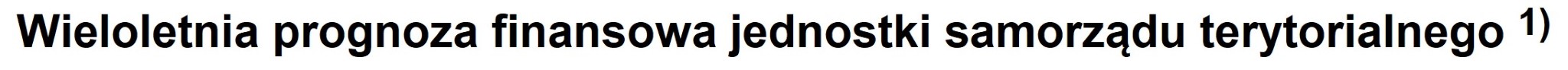 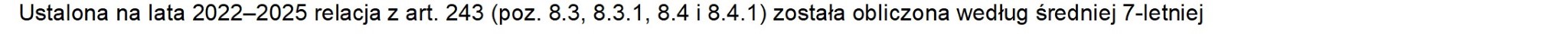 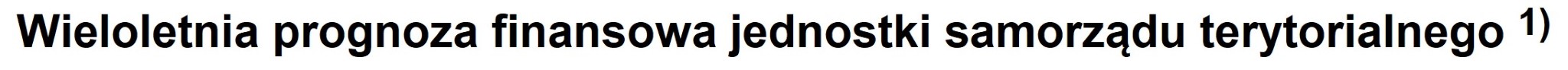 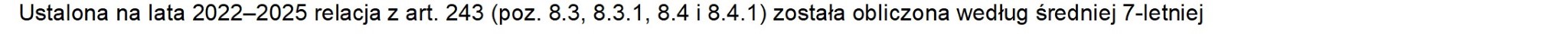 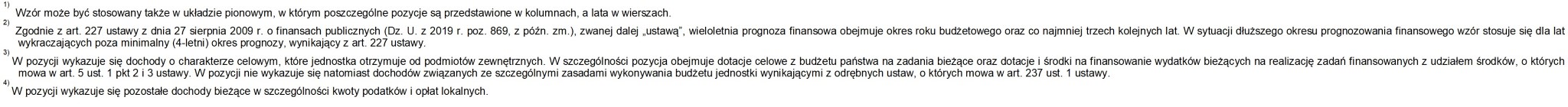 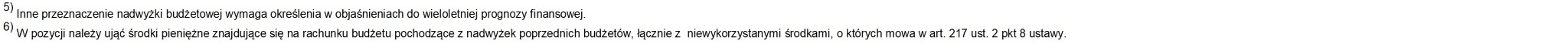 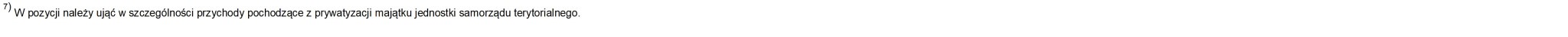 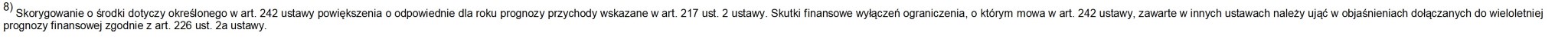 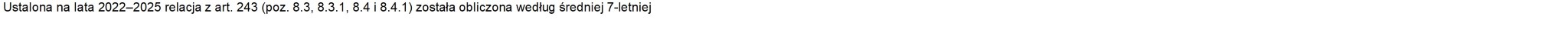 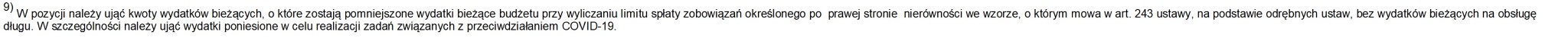 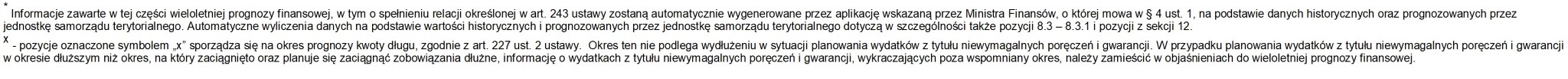 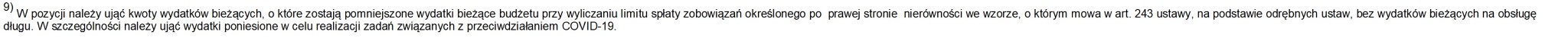 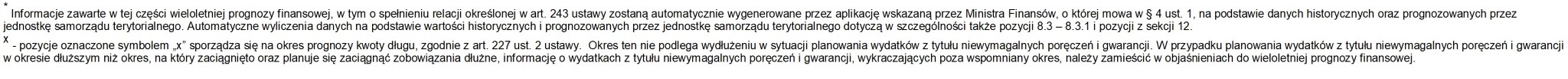 Załącznik Nr 2 uchwały Nr XLII.  .2022 Rady Miejskiej Gminy Osieczna z dnia 16 sierpnia 2022 rok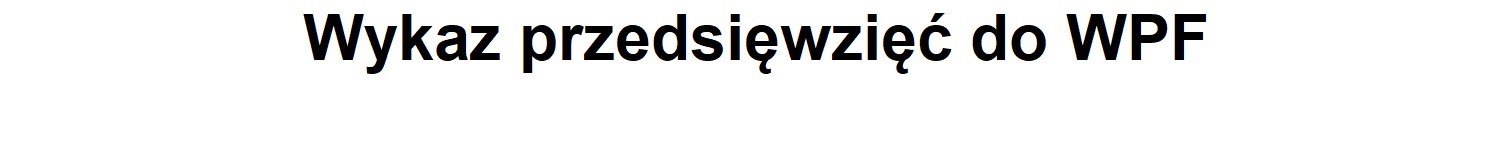 kwoty w złObjaśnienia  przyjętych wartości w Wieloletniej Prognozie Finansowej Gminy Osieczna na lata 2022-2028Uchwałę w sprawie Wieloletniej Prognozy Finansowej Gminy Osieczna na lata 2022-2028 opracowano w oparciu o sprawozdania z wykonania budżetu za lata poprzednie, założenia makroekonomiczne zawarte w wytycznych Ministra Finansów, jak również informacje                        o przewidywanym wykonaniu budżetu w roku 2021 i kwotach przyjętych do uchwały budżetowej na 2022 rok. Wieloletnią Prognozę Finansową sporządzono do roku 2028, gdyż do tego roku planowane są spłaty rat zobowiązania Gminy z tytułu zaciągniętej pożyczki w Wojewódzkim Funduszu Gospodarki Wodnej i Ochrony Środowiska w Poznaniu oraz planowanych do zaciągnięcia w roku 2022 dodatkowych pożyczek lub kredytów. Zgodnie z wytycznymi dotyczącymi stosowania jednolitych wskaźników makroekonomicznych (aktualizacja sierpień 2021 r.) na lata 2022-2028 objęte Wieloletnią Prognozą Finansową przyjęto: PKB dynamika realna: rok 2023 – 103,7%, lata 2024-2026 – 103,5%, rok 2027 – 103,4%, rok 2028 – 103,3%, CPI dynamika średnioroczna: rok 2023 – 103,0%, rok – 2024 – 102,7%, lata 2025 – 2028 - 102,5%. 1. Załącznik Nr 1 – Wieloletnia Prognoza Finansowa Dochody i wydatki budżetu Konstruując Wieloletnią Prognozę Finansową przyjęto zasadę ostrożnego i realnego planowania dochodów, zgodnie z możliwością ich wykonania, uwzględniając wykonanie budżetu w latach 2019-2020 oraz plan budżetu na III kwartał 2021 roku. W kolumnie wykonanie za 2021 rok uwzględniono dane wynikające z aktualnego na 9 grudnia 2021 roku planu budżetu.  Planowane dochody na rok 2022 szczegółowo omówiono w projekcie uchwały budżetowej, dlatego też w objaśnieniach odniesiono się do lat następnych. Dochody na lata 2023-2028 oszacowano w następujący sposób: dochody podatkowe zwiększono o wskaźnik inflacji, dochody z tytułu udziałów w podatku dochodowym od osób fizycznych zaplanowano w oparciu o wskaźnik PKB, dla dochodów z tytułu udziałów w podatku dochodowym od osób prawnych zaplanowano w latach objętych prognozą wzrost o wskaźnik PKB, dochody z tytułu subwencji oświatowej i wyrównawczej powiększono odpowiednio                  o wskaźnik inflacji, dochody bieżące ze środków unijnych, przyjęto zgodnie z zawartymi umowami, dotacje celowe z budżetu państwa powiększono o wskaźnik inflacji, pozostałe dochody bieżące zaplanowano według przewidywanego wykonania,  wpływy ze sprzedaży majątku założono na lata objęte prognozą w stałej kwocie po 100.000,00 zł na podstawie zasobów Gminy, które będą możliwe do sprzedaży (wg Informacji o stanie mienia na dzień 31 grudnia 2020 r.). W roku 2022, zgodnie z uzasadnieniem do projektu uchwały budżetowej, planowane dochody ze sprzedaży mienia w wysokości 415.000,00 zł obejmuje sprzedaż nieruchomości zabudowanej budynkiem funkcjonującym jako przedszkole i budynkiem gospodarczym w Kątach, sprzedaż lokalu mieszkalnego w Osiecznej oraz raty z tytułu sprzedaży gruntów oraz mieszkań i lokali. Jeżeli sytuacja finansowa budżetu i płynność pozwalają na bieżące realizowanie zobowiązań i nie ma zagrożenia realizowanych wydatków, Gmina nie wysprzedaje majątku, mając na uwadze, że majątek raz sprzedany już w latach następnych nie przyniesie dochodu. Każdego roku do budżetu gminy wprowadzane są dochody z tytułu sprzedaży nieruchomości dla zabezpieczenia realizacji zaplanowanych zadań wydatkowych, które z założenia mają być wykonane wyłącznie w sytuacji, gdy nie uda się ich zrealizować poniżej zakładanych kosztów, w roku 2022 zaplanowano środki z budżetu Unii Europejskiej w kwocie 624.258,47 zł z tytułu planowanego wpływu dofinansowania zewnętrznego zadania pn.: „Utworzenie miejsc opieki nad dziećmi do lat 3 w Gminie Osieczna” na podstawie zawartej umowy nr RPWP.06.04.01-30-0084/19-00 z dnia 3 kwietnia 2020 r. z Zarządem Województwa Wielkopolskiego działającym jako Instytucja Zarządzająca Wielkopolskiego Regionalnego Programu Operacyjnego na lata 2014-2020, w roku 2022 zaplanowano środki w kwocie 257.675,00 zł z tytułu planowanego wpływu dofinansowania zewnętrznego zadania pn.: „Przebudowa drogi gminnej w miejscowości Kąkolewo – ul. Sosnowa” na podstawie zawartej umowy Nr 0018565151-UM1500366/19 z dnia 13 lutego 2020 r. wraz z aneksem z dnia 9 grudnia 2020 r z Samorządem Województwa Wielkopolskiego, w roku 2022 zaplanowano środki w kwocie 405.000,00 zł na podstawie podpisanej umowy o powierzenie grantu nr 2415/2022 z dnia 10 marca 2022 roku w ramach Programu Operacyjnego Polska Cyfrowa na lata 2014-2020 Osi Priorytetowej V Rozwój cyfrowy JST oraz wzmocnienie cyfrowej odporności na zagrożenia REACTEU, działania 5.1 Rozwój cyfrowy JST oraz wzmocnienie cyfrowej odporności na zagrożenia dotyczące realizacji projektu granowego, „Wsparcie dzieci z rodzin pegeerowskich w rozwoju cyfrowym – Granty PPGR” ze Skarbem Państwa, w imieniu którego działa Centrum Projektów Polska Cyfrowa, w roku 2022 zaplanowano środki w kwocie 279.046,00 zł na podstawie podpisanej umowy o powierzenie grantu o numerze 4806/3/2022 w ramach Programu Operacyjnego Polska Cyfrowa na lata 2014-2020 Osi Priorytetowej V Rozwój cyfrowy JST oraz wzmocnienie cyfrowej odporności na zagrożenia REACT-EU, działania 5.1 Rozwój cyfrowy JST oraz wzmocnienie cyfrowej odporności na zagrożenia dotycząca realizacji projektu grantowego „Cyfrowa Gmina” o numerze POPC.05.01.00-000001/21-00 ze Skarbem Państwa, w imieniu którego działa Centrum Projektów Polska Cyfrowa, Dyscyplina dokonywania wydatków wynika z konieczności zachowania polityki inwestycyjnej Gminy i maksymalnych możliwości wykorzystania środków zewnętrznych. W Wieloletniej Prognozie Finansowej po stronie wydatków przyjęto następujące założenia: wydatki na obsługę długu to planowane odsetki od zaciągniętych pożyczek i kredytu. Gmina posiada zadłużenie w Wojewódzkim Funduszu Ochrony Środowiska i Gospodarki Wodnej w Poznaniu, gdzie oprocentowanie pożyczek wynosi 0,5% redyskonta weksli w stosunku rocznym, lecz nie mniej niż 3%. Stopa redyskonta na dzień 31 października 2021 r. wynosi 0,51%, wobec powyższego wydatki na obsługę długu obliczono uwzględniając stopę oprocentowania 3%. Dodatkowo uwzględniono wzrost tych wydatków o wyszacowane koszty zaciągnięcia planowanych pożyczek lub kredytów w latach następnych. wydatki na wynagrodzenia i składki od nich naliczane w roku 2022 zaplanowano uwzględniając wzrost o 8%, a w latach następnych o wskaźnik inflacji, wydatki bieżące w prognozowanych latach zaplanowano według przewidywanego wykonania, zaplanowane wydatki majątkowe wynikają z realizowanych i zaplanowanych przedsięwzięć, jak również z możliwości budżetowych. Wynik budżetu oraz przeznaczenie nadwyżki lub sposób sfinansowanie deficytu W Wieloletniej Prognozie Finansowej w roku 2022 wynikiem budżetu jest deficyt finansowy. Źródłem pokrycia deficytu są przychody z niewykorzystanych środków pieniężnych na rachunku bieżącym budżetu, wynikających z rozliczenia dochodów i wydatków nimi finansowanych związanych ze szczególnymi zasadami wykonywania budżetu określonymi w odrębnych ustawach w wysokości 953.370,64 zł, przychody wynikające  z rozliczenia środków określonych w art. 5 ust. 1 pkt 2 ustawy i dotacji na realizację programu, projektu lub zadania finansowanego z udziałem tych środków w wysokości 103.376,70 zł, przychody z tytułu wolnych środków w wysokości 2.400.000,00 zł oraz przychody z nadwyżki z lat ubiegłych w wysokości 5.124.084,11 zł. Na lata 2023-2028 zaplanowano nadwyżkę budżetową, którą planuje się przeznaczyć na spłatę zobowiązań z tytułu zaciągniętych pożyczek i kredytów. Przychody i rozchody budżetu W roku 2022 zaplanowano przychody budżetu w kwocie 8.980.831,45 zł z przeznaczeniem na spłatę wcześniej zaciągniętych pożyczek i kredytów na rynku krajowym oraz na pokrycie deficytu budżetu. Natomiast ujęte rozchody budżetu w poszczególnych latach zaplanowano w wysokości należnych do spłat rat zaciągniętej pożyczki. Dług Gminy Osieczna, w tym relacja, o której mowa w art. 243 oraz sposób sfinansowania spłaty długu W Wieloletniej Prognozie Finansowej przedstawiono kwotę zadłużenia Gminy na koniec każdego roku budżetowego. Planowane zadłużenie na dzień 31 grudnia 2021 roku wynosi 2.800.000,00 zł i będzie się corocznie obniżało do ostatecznej spłaty w roku 2028. W roku 2022 spłata długu będzie pokrywana przychodami budżetu, natomiast w latach 2023-2028 nadwyżką budżetową. Uwzględniając spłaty już pobranych pożyczek oraz pożyczek lub kredytów planowanych do pobrania w latach następnych Gmina całkowicie zlikwiduje zadłużenie z tego tytułu w 2028 roku. W latach 2023-2028 prognozowane zdolności kredytowe Gminy kształtują się na wysokim poziomie, co przy wielkości planowanego zadłużenia, daje duży margines bezpieczeństwa finansowego. Kwoty zaplanowanych spłat wraz z kosztami obsługi w każdym z lat objętych prognozą zapewniają spełnienie wymogów ustawy odnośnie relacji obsługi zadłużenia tj. indywidualnego limitu zadłużenia wynikającego z art. 243 ustawy o finansach publicznych. 2. Załącznik Nr 2 – Wykaz przedsięwzięć  Konstruując wykaz przedsięwzięć w niżej wymienionych zadaniach zmieniły się limity wydatków, zobowiązań, nakłady finansowe lub okres realizacji: Utworzenie miejsc opieki nad dziećmi do lat 3 w Gminie Osieczna, Dowozy uczniów do szkół w latach 2019-2022, Dowozy uczniów do szkół specjalnych w latach 2021-2022, Program budowy ścieżek pieszo-rowerowych na terenie Gminy, Rewitalizacja centrum Osiecznej, Budowa ujęcia wody na terenie Gminy Osieczna, Budowa oraz modernizacja oświetlenia ulicznego na terenie Gminy, Rozbudowa sieci wodno-kanalizacyjnej na terenie Gminy, Budowa sieci kanalizacji sanitarnej w miejscowości Łoniewo i Osieczna (Stanisławówka). Zadanie pn. „ Opracowanie programów dla realizacji zadań w zakresie gospodarki Ściekowej na terenie Gminy Osieczna” przeniesiono z wydatków bieżących na wydatki majątkowe. Pozostałe zadania, które będą realizowane w latach 2022-2023 nie uległy zmianie. Nie ujęto przedsięwzięć, których realizacja kończy się w roku 2021. Wszystkie proponowane zmiany załącznika Wykaz Przedsięwzięć do WPF na lata 2022-2028 zostaną uaktualnione na najbliższej sesji w Wykazie Przedsięwzięć do WPF na lata 2021-2028. W treści załącznika skalsyfikowane zostały wydatki na programy, projektu lub zadania finansowane z udziałem środków, o których mowa w art. 5 ust. 1 pkt 2 i 3 ustawy o finansach publicznych wyłączając czwartą cyfrę – „0”. a) przedsięwzięcia bieżące realizowane z udziałem środków, o których mowa w art. 5 ust. 1 pkt 2 i 3 ustawy o finansach publicznych Zadanie 1.1.1.1 Nazwa zadania: „Utworzenie miejsc opieki nad dziećmi do lat 3 w Gminie Osieczna” Cel: Finansowanie bieżącego funkcjonowania nowo powstałych żłobków w Osiecznej                        i Kąkolewie Okres realizacji: 2020-2022 Klasyfikacja budżetowa: 855-85516 Planowane zadanie realizowane jest w ramach dofinansowania z Wielkopolskiego Regionalnego Programu Operacyjnego na lata 2014-2020. Oś priorytetowa 6: Rynek Pracy, Działanie 6.4: Wsparcie aktywności zawodowej osób wyłączonych z rynku pracy z powodu opieki nad małymi dziećmi, Poddziałanie 6.4.1: Wsparcie aktywności zawodowej osób wyłączonych z rynku pracy z powodu opieki nad małymi dziećmi. Negocjacje w sprawie dofinansowania zakończono wynikiem pozytywnym co znaczy, że projekt spełnił ogólne kryterium merytoryczne zero-jedynkowe. Zadanie obejmuje wyposażenie oraz bieżące utrzymanie żłobków w Osiecznej i Kąkolewie.  b) przedsięwzięcia majątkowe realizowane z udziałem środków, o których mowa w art. 5 ust. 1 pkt 2 i 3 ustawy o finansach publicznych Zadanie 1.1.2.1 Nazwa zadania: „Utworzenie miejsc opieki nad dziećmi do lat 3 w Gminie Osieczna” Cel: Finansowanie bieżącego funkcjonowania nowo powstałych żłobków w Osiecznej                        i Kąkolewie Okres realizacji: 2020-2022 Klasyfikacja budżetowa: 855-85516 Planowane zadanie realizowane jest w ramach dofinansowania z Wielkopolskiego Regionalnego Programu Operacyjnego na lata 2014-2020. Oś priorytetowa 6: Rynek Pracy, Działanie 6.4: Wsparcie aktywności zawodowej osób wyłączonych z rynku pracy z powodu opieki nad małymi dziećmi, Poddziałanie 6.4.1: Wsparcie aktywności zawodowej osób wyłączonych z rynku pracy z powodu opieki nad małymi dziećmi. Negocjacje w sprawie dofinansowania zakończono wynikiem pozytywnym co znaczy, że projekt spełnił ogólne kryterium merytoryczne zero-jedynkowe. Zadanie obejmuje organizację placów zabaw przy żłobkach.  Zadanie 1.1.2.2 Nazwa zadania: „Przebudowa ciągów komunikacyjnych na terenie Letniska w Osiecznej”  Cel: Poprawa infrastruktury turystycznej Okres realizacji: 2021-2023 Klasyfikacja budżetowa: 630-63003 W ramach zadania planuje się położyć nową nawierzchnię z kostki na już istniejących ciągach komunikacyjnych na terenie Letniska w Osiecznej. Przedsięwzięcie realizowane jest w ramach rozwoju obszarów wiejskich z udziałem środków Europejskiego Funduszu Rolnego na rzecz Rozwoju Obszarów Wiejskich w ramach Programu Rozwoju Obszarów Wiejskich na lata 2014-2020.  c) pozostałe przedsięwzięcia bieżące Zadanie 1.3.1.1 Nazwa zadania: „Rehabilitacja mieszkańców Gminy Osieczna na lata 2021-2023” Cel: Zahamowanie lub ograniczenie skutków procesów chorobowych dot. schorzeń układu kostno-stawowego, mięśniowego i tkanki łącznej wśród mieszkańców Gminy Osieczna Okres realizacji: 2021-2023 Klasyfikacja budżetowa: 851-85195 Przedsięwzięcie ma na celu zahamowanie lub ograniczenie skutków procesów chorobowych dotyczących schorzeń układu kostno-stawowego, mięśniowego i tkanki łącznej wśród mieszkańców Gminy Osieczna. Cele szczegółowe to: zmniejszenie dolegliwości bólowych ze strony układu ruchowego po zakończeniu pełnego cyklu kompleksowej rehabilitacji, tj. kinezyterapii i fizykoterapii ustalonych indywidualnie przez lekarza, w porównaniu do stanu wyjściowego w oparciu o skalę wybraną przez realizatora programu, podniesienie jakości życia i ograniczenie postępu choroby, jakości życia wybranej przez realizatora programu oraz utrwalanie prawidłowych nawyków ruchowych u osób uczestniczących w programie.  Zadanie 1.3.1.2 Nazwa zadania: „Dzierżawa gruntów od Nadleśnictwa” Cel: Zawarcie umowy dzierżawy gruntów w celu zapewnienia ciągłości działania Okres realizacji: 2020-2022 Klasyfikacja budżetowa: 700-70005 Przedsięwzięcie ma na celu zawarcie z Nadleśnictwem Karczma Borowa umowy dzierżawy fragmentu sieci komunikacyjnej Nadleśnictwa w celu zapewnienia przez Gminę Osieczna dojazdu mieszkańcom w ciągu drogi gminnej, grunty Skarbu Państwa. Zadanie 1.3.1.3 Nazwa zadania: „Dowozy uczniów do szkół w latach 2019-2022” Cel: Zapewnienie uczniom z terenu Gminy bezpiecznych warunków dowozu do szkół Okres realizacji: 2019-2022 Klasyfikacja budżetowa: 801-80113 Przedsięwzięcie związane jest z organizacją transportu dzieci z terenu Gminy do szkół w latach 2019-2022 w zakresie świadczenia usług przewozowych w komunikacji zamkniętej polegającej na dowozie uczniów szkół podstawowych i dzieci przedszkolnych oraz uczniów do szkół specjalnych w okresie od dnia 1 września 2019 r. do 30 czerwca 2022 r.  Zadanie 1.3.1.4 Nazwa zadania: „Dowozy uczniów do szkół specjalnych w latach 2021-2022” Cel: Zapewnienie uczniom z terenu Gminy bezpiecznych warunków dowozu do szkół Okres realizacji: 2021-2022 Klasyfikacja budżetowa: 801-80113 Przedsięwzięcie związane jest z organizacją transportu dzieci z terenu Gminy do szkół specjalnych w latach 2021-2022 w zakresie świadczenia usług przewozowych w komunikacji zamkniętej polegającej na dowozie uczniów szkół w okresie od dnia 1 września 2021 r. do             30 czerwca 2022 r.  Zadanie 1.3.1.5 Nazwa zadania: „Zmiany planów miejscowych na terenie Gminy Osieczna” Cel: Efektywne wykorzystanie przestrzeni Okres realizacji: 2021-2023 Klasyfikacja budżetowa: 710-71004 Zadanie ma na celu zawarcie umowy, której przedmiotem będzie zmiana przeznaczenia terenów zabudowy letniskowej na mieszkaniową oraz terenów działalności gospodarczousługowej na terenie związanym z gospodarką odpadami komunalnymi. Zadanie 1.3.1.6 Nazwa zadania: Rządowy program pn.: „Laboratoria Przyszłości” Cel: Rozwijanie szkolnej infrastruktury Okres realizacji: 2021-2022 Klasyfikacja budżetowa: 801-80101 Środki zostaną przeznaczone na zakup wyposażenia wyszczególnionego w katalogu podanym do publicznej wiadomości przez ministra  właściwego do spraw oświaty i wychowania.  Zadanie 1.3.1.7 Nazwa zadania: „Dowozy uczniów do szkół podstawowych i przedszkoli z terenu Gminy Osieczna w latach 2022-2023” Cel: Zapewnienie uczniom z terenu Gminy bezpiecznych warunków dowozu do szkół                        i przedszkoli Okres realizacji: 2022-2023 Klasyfikacja budżetowa: 801-80113 Przedsięwzięcie związane jest z organizacją transportu dzieci z terenu Gminy do szkół                        i przedszkoli w latach 2022-2023 w zakresie świadczenia usług przewozowych w komunikacji zamkniętej polegającej na dowozie uczniów szkół podstawowych i dzieci przedszkolnych w okresie od dnia 1 września 2022 r. do 30 czerwca 2023 r.  Zadanie 1.3.1.8 Nazwa zadania: „Dowozy uczniów do szkół specjalnych z terenu Gminy Osieczna w latach 2022-2023” Cel: Zapewnienie uczniom z terenu Gminy bezpiecznych warunków dowozu do szkół Okres realizacji: 2022-2023 Klasyfikacja budżetowa: 801-80113 Przedsięwzięcie związane jest z organizacją transportu dzieci z terenu Gminy do szkół specjalnych w latach 2022-2023 w zakresie świadczenia usług przewozowych w komunikacji zamkniętej polegającej na dowozie uczniów szkół w okresie od dnia 1 września 2022 r. do             30 czerwca 2023 r.  Zadanie 1.3.1.9 Nazwa zadania: „Strategia Rozwoju Gminy Osieczna” Cel: Zapewnienie zrównoważonego rozwoju Gminy Okres realizacji: 2022-2023 Klasyfikacja budżetowa: 750-75095 Przedsięwzięcie związane jest z opracowaniem projektu Strategii Rozwoju Gminy uwzględniającej wyniki konsultacji społecznych. Strategia ma zapewnić maksymalną efektywność gospodarczą, możliwie najwyższy poziom warunków bytowych i konsumpcji oraz takie użytkowanie zasobów, aby zapewnić ciągłość istnienia gminy. Zadanie 1.3.1.10 Nazwa zadania: „Utworzenie miejsc opieki nad dziećmi do lat 3 w Gminie Osieczna” Cel: Finansowanie bieżącego funkcjonowania nowo powstałych żłobków w Osiecznej                        i Kąkolewie Okres realizacji: 2020-2022 Klasyfikacja budżetowa: 855-85516 Zadanie obejmuje bieżące utrzymanie żłobków w Osiecznej i Kąkolewie. W zadaniu uwzględniono plan wydatków z czwartą cyfrą – „0”.  d) pozostałe przedsięwzięcia majątkowe Zadanie 1.3.2.1 Nazwa zadania: „Program budowy ścieżek pieszo-rowerowych na terenie Gminy” Cel: Poprawa atrakcyjności turystycznej regionu poprzez budowę bezpiecznego systemu ścieżek pieszo-rowerowych Okres realizacji: 2015-2022 Klasyfikacja budżetowa: 600-60016  Nadrzędnym celem przedsięwzięcia jest poprawa bezpieczeństwa pieszych i rowerzystów oraz propagowanie zdrowego stylu życia, poprzez aktywny wypoczynek, a ponadto promowanie walorów turystyczno – krajoznawczych Gminy. Zadanie 1.3.2.2 Nazwa zadania: „Rewitalizacja centrum Osiecznej” Cel: Ożywienie przestrzenne oraz społeczno-gospodarcze centrum Okres realizacji: 2013-2023 Klasyfikacja budżetowa: 600-60016 Zadanie poprzez działania infrastrukturalne, urbanistyczno-architektoniczne ma na celu wzbogacenie oferty turystycznej, zmianę estetyki centrum miasta i wpłynie na poprawę jakości życia mieszkańców. Zadanie 1.3.2.3 Nazwa zadania: „Budowa ujęcia wody na terenie Gminy Osieczna” Cel: Uporządkowanie gospodarki wodociągowej na terenie Gminy Okres realizacji: 2020-2025 Klasyfikacja budżetowa: 010-01043 W ramach zadania planuje się „Budowę ujęcia wody na terenie Gminy Osieczna”. W związku z korzystaniem z ujęć wodnych poza terenem Gminy planuje się przeprowadzić rozeznanie                  w zasobach wód celem wybudowania własnego ujęcia wody.  Zadanie 1.3.2.4 Nazwa zadania: „Budowa oraz modernizacja oświetlenia ulicznego na terenie Gminy”  Cel: Obniżenie kosztów zużycia energii  Okres realizacji: 2021-2023 Klasyfikacja budżetowa: 900-90015  Celem modernizacji oświetlenia jest obniżenie kosztów zużycia energii oraz wykonanie oświetlania przyjaznego dla środowiska poprzez wymianę opraw na energooszczędne. Zadanie 1.3.2.5 Nazwa zadania: „Rozbudowa sieci wodno-kanalizacyjnej na terenie Gminy” Cel: Uporządkowanie gospodarki ściekowej na terenie Gminy Okres realizacji: 2021-2025 Klasyfikacja budżetowa: 010-01095  W ramach zadania planuje się uporządkować gospodarkę wodociągową i ściekową, poprzez m. in. pobudowanie zbiorników sieci kanalizacyjnych w poszczególnych miejscowościach. Zadanie 1.3.2.6 Nazwa zadania: „Przebudowa ciągów komunikacyjnych na terenie Letniska w Osiecznej”  Cel: Poprawa infrastruktury turystycznej Okres realizacji: 2021-2023 Klasyfikacja budżetowa: 630-63003 W związku z otrzymanym dofinansowaniem zadanie przeniesiono do pkt. b) przedsięwzięcia majątkowe realizowane z udziałem środków, o których mowa w art. 5 ust. 1 pkt 2 i 3 ustawy o finansach publicznych – pozycja 1.1.2.2. Poniżej uwzględniono plan wydatków z czwartą cyfrą – „0”. Plan dotyczy wydatków nieujętych w budżecie projektu.  Zadanie 1.3.2.7 Nazwa zadania: „Budowa sieci kanalizacji sanitarnej w miejscowości Łoniewo i Osieczna (Stanisławówka)” Cel: Uporządkowanie gospodarki ściekowej na terenie Gminy Okres realizacji: 2017-2022 Klasyfikacja budżetowa: 010-01095  W związku z uzyskaniem dodatkowych środków planuje się kontynuować rozpoczętą                        w minimalnym stopniu w latach wcześniejszych budowę sieci kanalizacji sanitarnej                        i wodociągowej na terenie Gminy. Podłączenie kolejnych miejscowości do sieci wpłynie na poprawę stanu środowiska naturalnego. Zadanie współfinansowane ze środków Rządowego Funduszu Inwestycji Lokalnych. Zadanie 1.3.2.8 Nazwa zadania: „Opracowanie programów dla realizacji zadań w zakresie gospodarki ściekowej na terenie Gminy Osieczna” Cel: Uporządkowanie gospodarki ściekowej na terenie Gminy Okres realizacji: 2021-2022 Klasyfikacja budżetowa: 010-01095 Zadanie ma na celu zawarcie umów, których przedmiotem będzie wykonanie dokumentacji technicznych dla budowy przydomowych oczyszczalni ścieków na terenie Gminy oraz opracowanie programu funkcjonalno-użytkowego dla gospodarki ściekowej w pięciu miejscowościach gminy dla których przewidziano budowę kanalizacji sanitarnej. Zadanie 1.3.2.9 Nazwa zadania: „Poprawa bezpieczeństwa ruchu pieszych w obszarze oddziaływania przejść dla pieszych na terenie Gminy Osieczna” Cel: Poprawa bezpieczeństwa ruchu pieszych Okres realizacji: 2021-2022 Klasyfikacja budżetowa: 600-60016 Nadrzędnym celem przedsięwzięcia jest poprawa bezpieczeństwa pieszych.  Zadanie 1.3.2.10 Nazwa zadania: „Rozbudowa Zespołu Szkół w Świerczynie”  Cel: Usprawnienie funkcjonowania Zespołu Szkół w Świerczynie  Okres realizacji: 2017-2022 Klasyfikacja budżetowa: 801-80195 W związku z wcześniejszym wykonaniem projektu planuje się kontynuowanie założonej rozbudowy Zespołu Szkół poprzez zwiększenie pomieszczeń lekcyjnych wraz z zapleczem. Zadanie to zostało poszerzone o dodatkowe roboty budowlane, m. in. związane                        z odwodnieniem terenu, wykonaniem nowych utwardzeń przy szkole czy wykonaniem nowego ogrodzenia oraz o zakup wyposażenia i pomocy dydaktycznych dla nowopowstałych sal dydaktycznych. Z uwagi na zwiększenie kubatury szkoły w ramach inwestycji planuje się także wymianę kotła. Zadanie współfinansowane ze środków Rządowego Funduszu Inwestycji Lokalnych. Zadanie 1.3.2.11 Nazwa zadania: „Przebudowa ulic dr. Bronisława Świderskiego, Bukowa, Olchowa, Klonowa, Jaworowa, Grabowa, Osiedle Jaworowy Jar w miejscowości Osieczna”  Cel: Poprawa infrastruktury drogowej  Okres realizacji: 2022-2023 Klasyfikacja budżetowa: 600-60016 W ramach zadania drogi o dotychczasowej nawierzchni gruntowej otrzymają nawierzchnię                  z trylinki. Zadanie współfinansowane ze środków z Programu Rządowy Fundusz Polski Ład: Program Inwestycji Strategicznych. Zadanie 1.3.2.12 Nazwa zadania: „Utworzenie miejsc opieki nad dziećmi do lat 3 w Gminie Osieczna” Cel: Finansowanie bieżącego funkcjonowania nowo powstałych żłobków w Osiecznej                        i Kąkolewie Okres realizacji: 2020-2022 Klasyfikacja budżetowa: 855-85516 Zadanie obejmuje organizację placów zabaw przy żłobkach. W przedsięwzięciu uwzględniono plan wydatków z czwartą cyfrą – „0”.  Zadanie 1.3.2.13 Nazwa zadania: „Budowa instalacji fotowoltaicznych na terenie Gminy Osieczna” Cel: Wykorzystanie odnawialnych źródeł energii Okres realizacji: 2022-2023 Klasyfikacja budżetowa: 900-90005 Zadanie ma na celu budowę instalacji fotowoltaicznych na obiektach użyteczności publicznej stanowiących własność Gminy Osieczna. Zadanie 1.3.2.14 Nazwa zadania: „Program Uzupełniania Lokalnej i Regionalnej Infrastruktury Kolejowej Kolej+ do 2028 r.”  Cel: Uzupełnienie sieci kolejowej o połączenie miejscowości o populacji powyżej 10 tysięcy osób nieposiadających dostępu do kolei. Likwidacja obszarów wykluczonych komunikacyjnie”  Okres realizacji: 2023-2028 Klasyfikacja budżetowa: 600-60002 Gmina Osieczna jest jednym ze współfinansujących Projekt  Urzędu Marszałkowskiego Województwa Wielkopolskiego pn.: „Rewitalizacja linii kolejowej nr 360 na odcinku Gostyń – Kąkolewo”. W związku z tym Gmina jest zobowiązana do zapewnienia nakładów inwestycyjnych w ramach projektu i uwzględnia wskazane przez Urząd Marszałkowski przedsięwzięcie, które będzie  realizowane w latach  2023 – 2028. Zadanie 1.3.2.15 Nazwa zadania: „Budowa lokalnej oczyszczalni ścieków wraz z siecią kanalizacyjną obsługującą miejscowość Ziemnice”  Cel: Uporządkowanie gospodarki ściekowej na terenie Gminy Okres realizacji: 2022-2024 Klasyfikacja budżetowa: 010-01044 W ramach zadania planuje się wybudowanie jednej lokalnej oczyszczalni ścieków wraz z siecią kanalizacji grawitacyjnej, tłocznej, przyłączy kanalizacyjnych oraz czterech przepompowni ścieków. Zadanie współfinansowane ze środków z Programu Rządowy Fundusz Polski Ład: Program Inwestycji Strategicznych. Zadanie 1.3.2.16 Nazwa zadania: „Budowa lokalnej oczyszczalni ścieków wraz z siecią kanalizacyjną obsługującą miejscowość Popowo Wonieskie”  Cel: Uporządkowanie gospodarki ściekowej na terenie Gminy Okres realizacji: 2022-2024 Klasyfikacja budżetowa: 010-01044 W ramach zadania planuje się wybudowanie jednej lokalnej oczyszczalni ścieków wraz z siecią kanalizacji grawitacyjnej, tłocznej, przyłączy kanalizacyjnych oraz jednej przepompowni ścieków. Zadanie współfinansowane ze środków z Programu Rządowy Fundusz Polski Ład: Program Inwestycji Strategicznych. Zadanie 1.3.2.17 Nazwa zadania: „Budowa lokalnej oczyszczalni ścieków wraz z siecią kanalizacyjną obsługującą miejscowość Drzeczkowo”  Cel: Uporządkowanie gospodarki ściekowej na terenie Gminy Okres realizacji: 2022-2024 Klasyfikacja budżetowa: 010-01044 W ramach zadania planuje się wybudowanie jednej lokalnej oczyszczalni ścieków wraz z siecią kanalizacji grawitacyjnej, tłocznej, przyłączy kanalizacyjnych oraz czterech przepompowni ścieków. Zadanie współfinansowane ze środków z Programu Rządowy Fundusz Polski Ład: Program Inwestycji Strategicznych.  	 	 	 	 	 	 	 Burmistrz Gminy Osieczna Osieczna, 16.08.2022 r.                                                        Stanisław Glapiak                                            Uzasadnienie do uchwały Nr XLII.   .2022 Rady Miejskiej Gminy Osieczna  z dnia 16 sierpnia 2022 roku w sprawie zmiany Wieloletniej Prognozy Finansowej Gminy Osieczna na lata 2022-2028 W niniejszej uchwale dokonuje się następujących zmian Uchwały Nr XXXIV.247.2021 Rady Miejskiej Gminy Osieczna z dnia 21 grudnia 2021 r.  w sprawie Wieloletniej Prognozy Finansowej Gminy Osieczna na lata 2022 – 2028: 1)zmiany w załączniku Nr 1 pn.: „Wieloletnia Prognoza Finansowa” dotyczą: a)roku 2022 – w związku ze zmianami do budżetu wprowadzonymi do dnia 16 sierpnia br. zmienia się wielkość dochodów i ich części składowych, wydatków i ich elementów oraz przychodów, co wpływa na zmianę wyniku finansowego, b)lat 2023-2024 – w związku z wprowadzeniem nowych zadań zmienia się wielkość dochodów i ich części składowych oraz wydatków i ich elementów. 2)w załączniku Nr 2 pn.: „Wykaz przedsięwzięć do WPF”: a)wprowadzono następujące zadania pn.: -„Budowa lokalnej oczyszczalni ścieków wraz z siecią kanalizacyjną obsługującą miejscowość Ziemnice”, -„Budowa lokalnej oczyszczalni ścieków wraz z siecią kanalizacyjną obsługującą miejscowość Popowo Wonieskie”, -„Budowa lokalnej oczyszczalni ścieków wraz z siecią kanalizacyjną obsługującą miejscowość Drzeczkowo”, b)w zadaniu pn.: „Przebudowa ulic dr. Bronisława Świderskiego, Bukowa, Olchowa, Klonowa, Jaworowa, Grabowa, Osiedle Jaworowy Jar w miejscowości Osieczna” zwiększono limit wydatków w 2023 roku oraz łączne nakłady finansowe i limit zobowiązań. Burmistrz Gminy Osieczna Stanisław Glapiak  Wyszczególnienie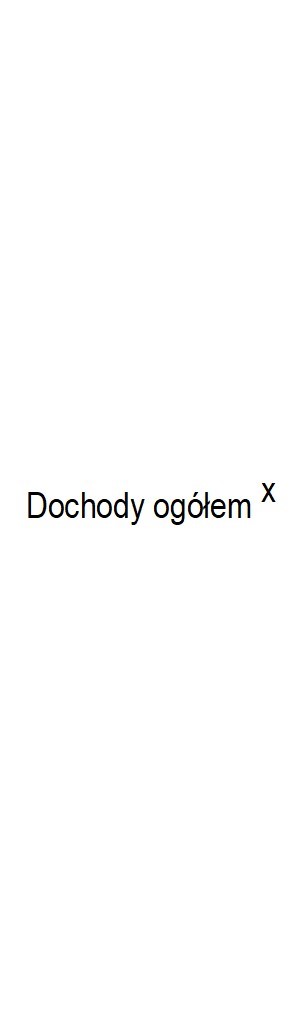 z tego:z tego:z tego:Wyszczególnienie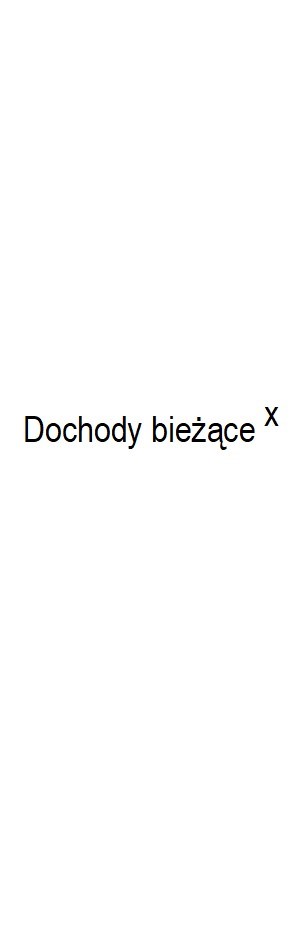 z tego:z tego:z tego: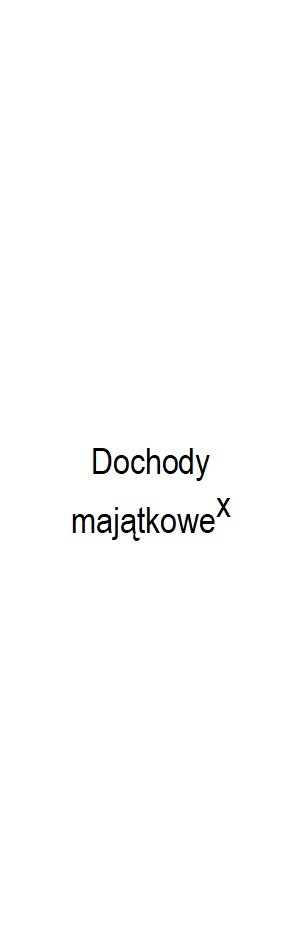 w tym:w tym:Wyszczególnieniedochody z tytułu udziału wewpływach zpodatkudochodowego od osób fizycznychdochody z tytułu udziału wewpływach zpodatkudochodowego od osób prawnych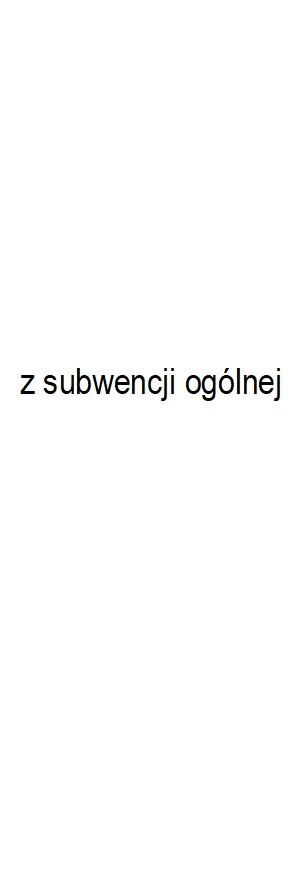 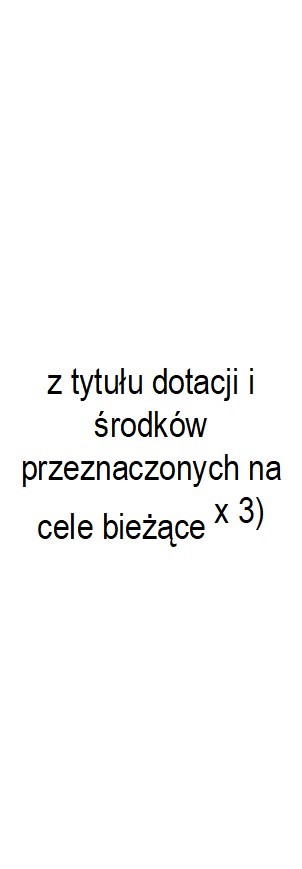 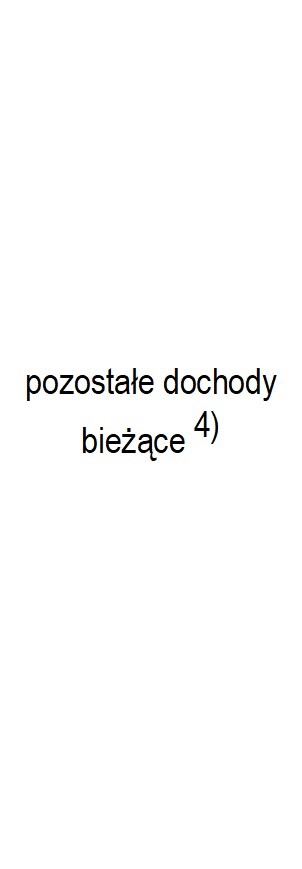 w tym: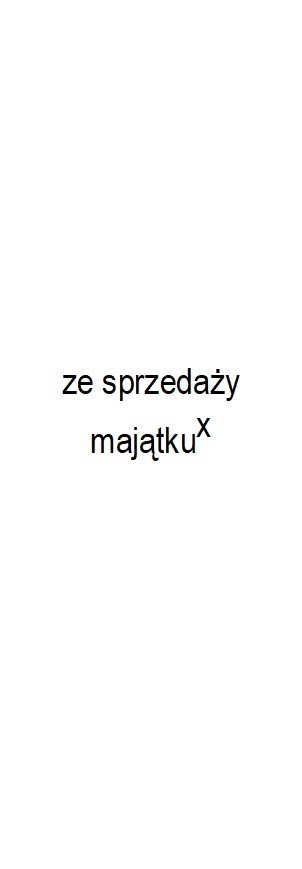 z tytułu dotacji orazśrodkówprzeznaczonych na inwestycjeWyszczególnieniedochody z tytułu udziału wewpływach zpodatkudochodowego od osób fizycznychdochody z tytułu udziału wewpływach zpodatkudochodowego od osób prawnychz podatku od nieruchomościz tytułu dotacji orazśrodkówprzeznaczonych na inwestycjeLp11.11.1.11.1.21.1.31.1.41.1.51.1.5.11.21.2.11.2.2202248 604 533,4445 404 534,388 326 561,00142 273,0010 403 383,0011 448 903,0815 083 414,307 050 000,003 199 999,06417 657,002 770 242,06202348 607 564,0041 532 064,008 634 647,00147 537,0010 471 951,007 784 307,0014 493 622,007 261 500,007 075 500,00100 000,000,00202448 035 256,0040 959 756,008 936 856,00152 701,0010 754 694,007 994 483,0013 121 022,007 457 561,007 075 500,00100 000,000,00202543 114 744,0043 014 744,009 249 646,00158 045,0011 023 561,008 194 345,0014 389 147,007 644 000,00100 000,00100 000,000,00202644 284 189,0044 184 189,009 573 384,00163 577,0011 299 150,008 399 203,0014 748 875,007 835 100,00100 000,00100 000,000,00202745 476 427,0045 376 427,009 898 879,00169 139,0011 581 629,008 609 184,0015 117 596,008 030 977,00100 000,00100 000,000,00202846 691 382,0046 591 382,0010 225 542,00174 720,0011 871 170,008 824 413,0015 495 537,008 231 751,00100 000,00100 000,000,00Wyszczególnienie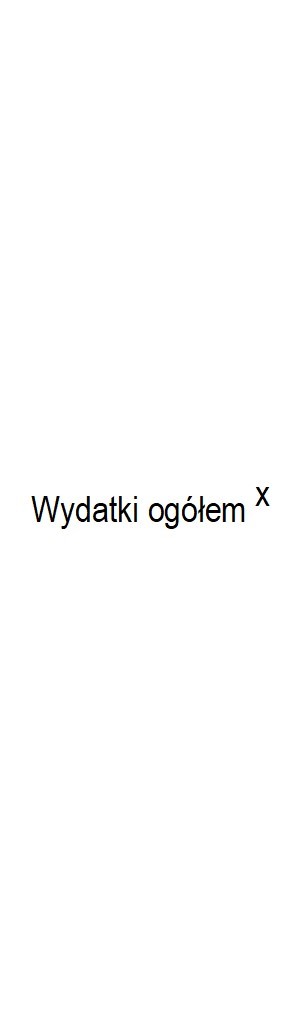 z tego:z tego:z tego:z tego:z tego:z tego:z tego:z tego:z tego:z tego:z tego:Wyszczególnienie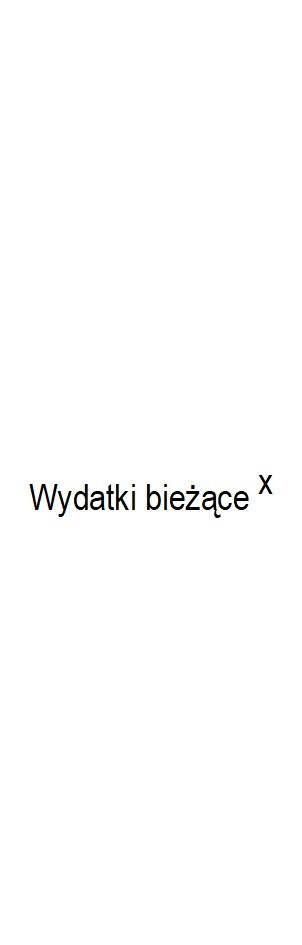 w tym:w tym:w tym:w tym:w tym:w tym:w tym: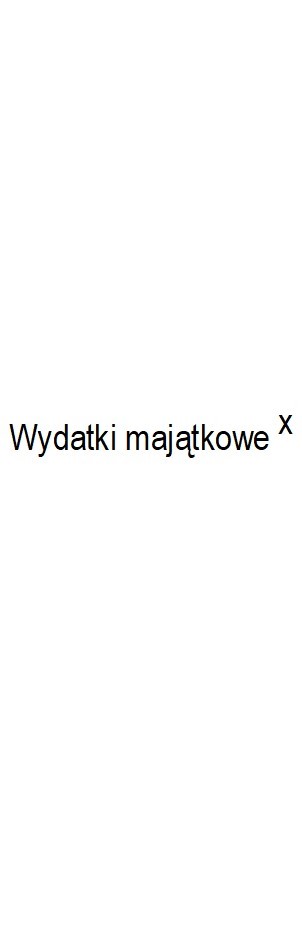 w tym:w tym:Wyszczególnienie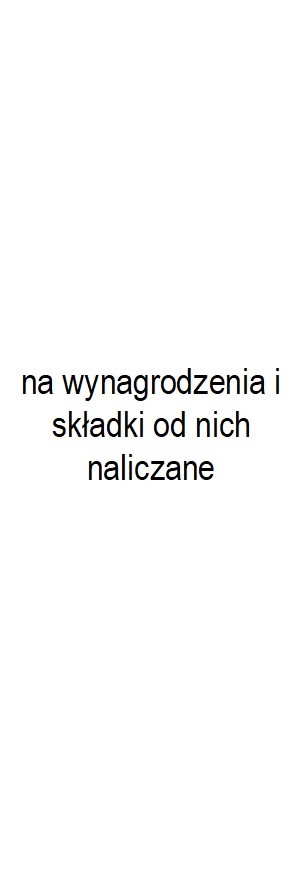 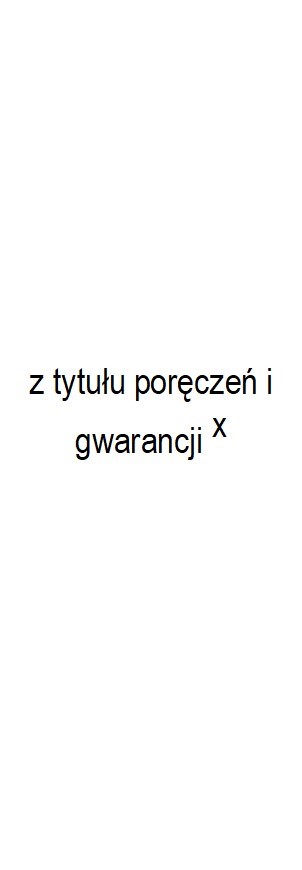 w tym: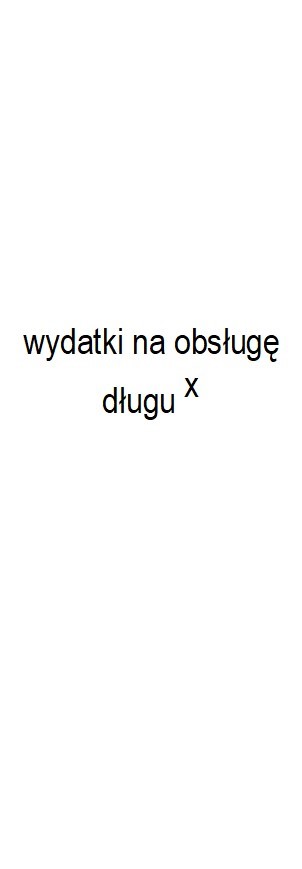 w tym:w tym:w tym: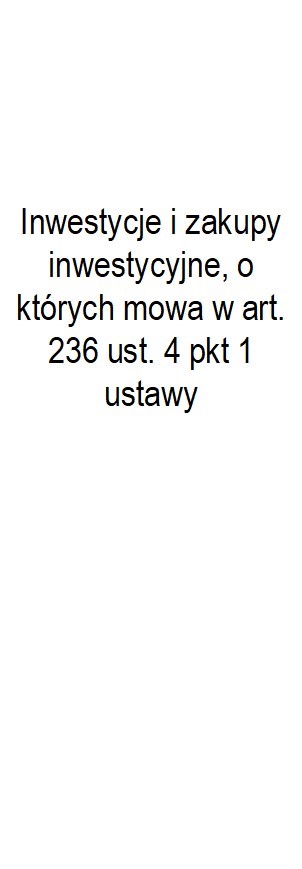 w tym:Wyszczególnienie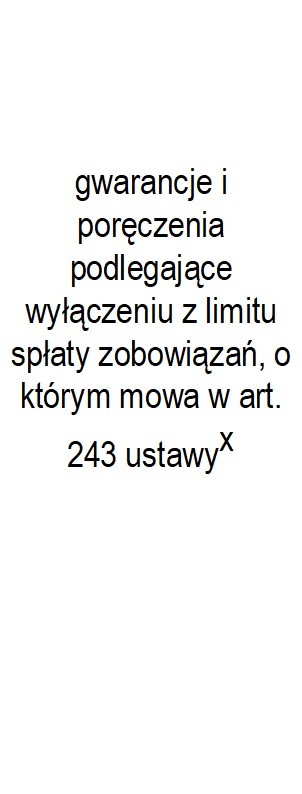 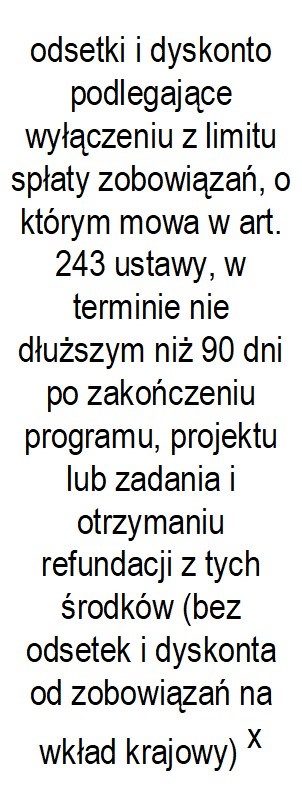 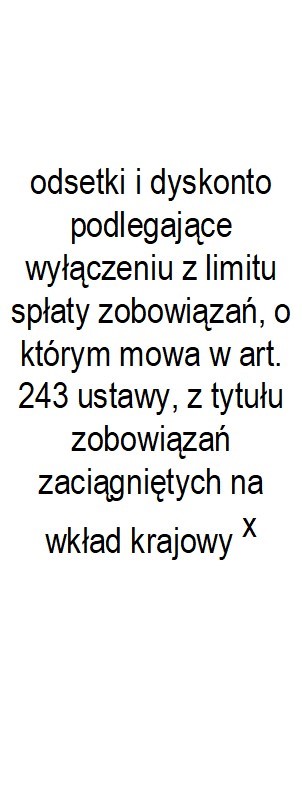 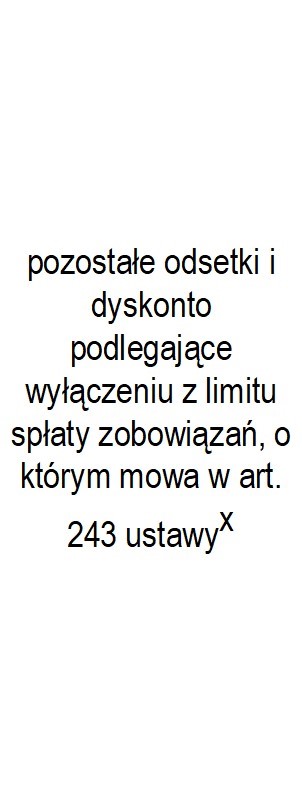 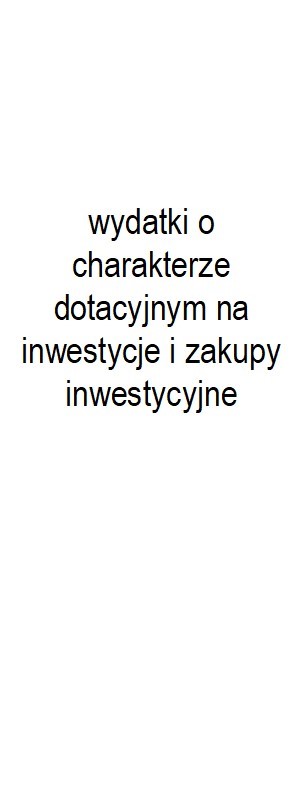 Lp22.12.1.12.1.22.1.2.12.1.32.1.3.12.1.3.22.1.3.32.22.2.12.2.1.1202257 185 364,8941 519 353,6115 795 340,660,000,00119 000,000,000,000,0015 666 011,2815 266 011,282 567 700,00202348 207 564,0032 407 564,0015 821 510,000,000,0090 000,000,000,000,0015 800 000,004 300 000,000,00202447 635 256,0037 035 256,0016 248 691,000,000,0075 000,000,000,000,0010 600 000,004 141 669,000,00202542 714 744,0037 949 887,0016 654 908,000,000,0060 000,000,000,000,004 764 857,004 364 857,000,00202643 884 189,0038 887 385,0017 071 281,000,000,0045 000,000,000,000,004 996 804,004 596 804,000,00202745 076 427,0039 848 319,0017 498 063,000,000,0030 000,000,000,000,005 228 108,004 828 108,000,00202846 291 382,0040 824 826,8517 935 514,000,000,0015 000,000,000,000,005 466 555,155 066 555,150,00Wyszczególnienie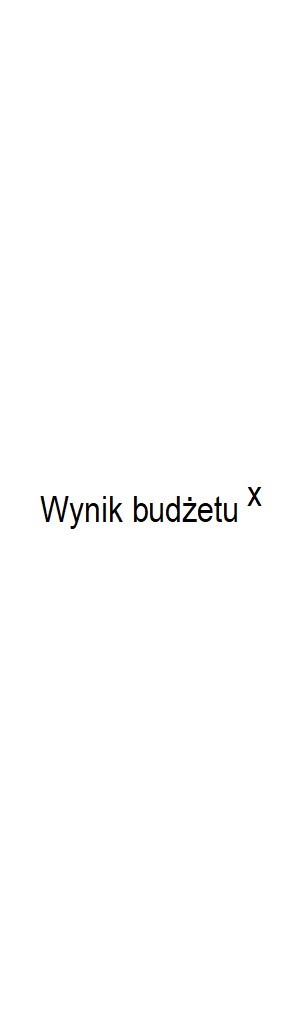 w tym: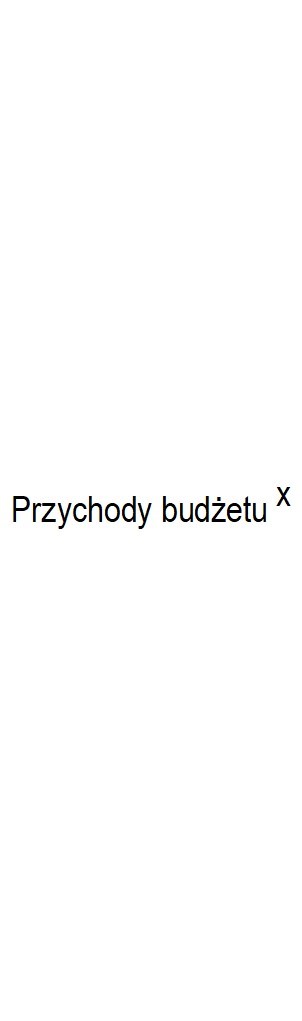 z tego:z tego:z tego:z tego:z tego:z tego:Wyszczególnienie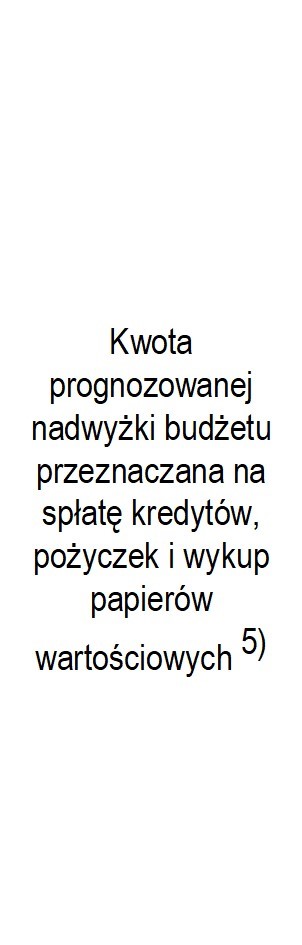 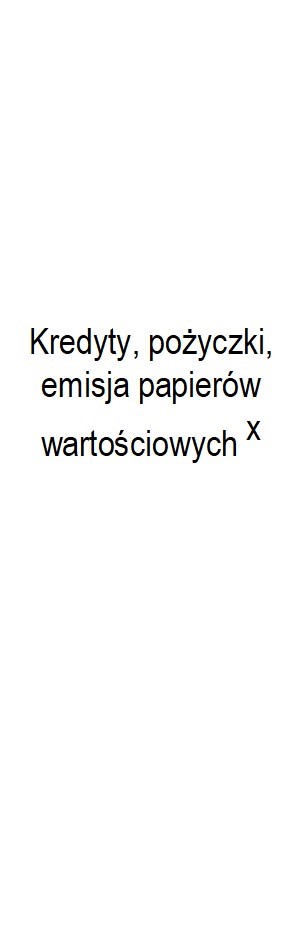 w tym: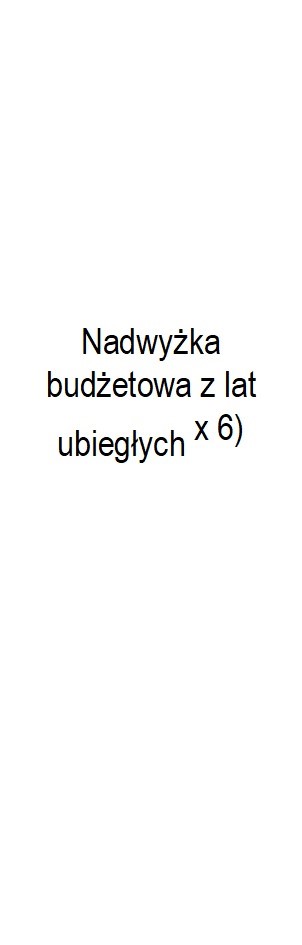 w tym: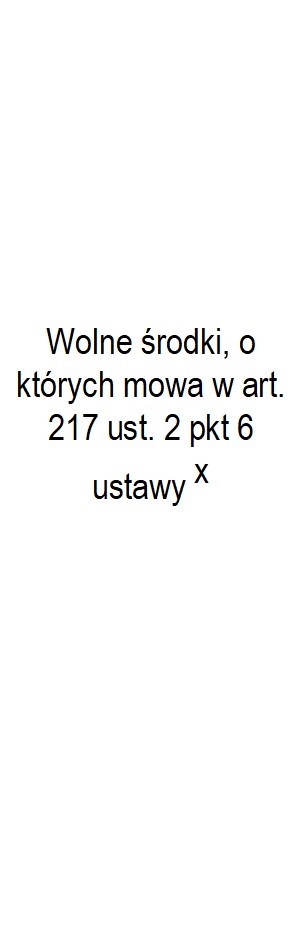 w tym:Wyszczególnienie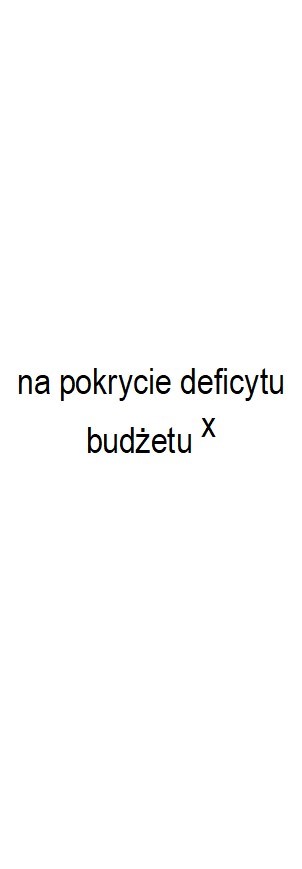 Lp33.144.14.1.14.24.2.14.34.3.12022-8 580 831,450,008 980 831,450,000,006 180 831,456 180 831,452 800 000,002 400 000,002023400 000,00400 000,000,000,000,000,000,000,000,002024400 000,00400 000,000,000,000,000,000,000,000,002025400 000,00400 000,000,000,000,000,000,000,000,002026400 000,00400 000,000,000,000,000,000,000,000,002027400 000,00400 000,000,000,000,000,000,000,000,002028400 000,00400 000,000,000,000,000,000,000,000,00Wyszczególnieniez tego:z tego:z tego:z tego: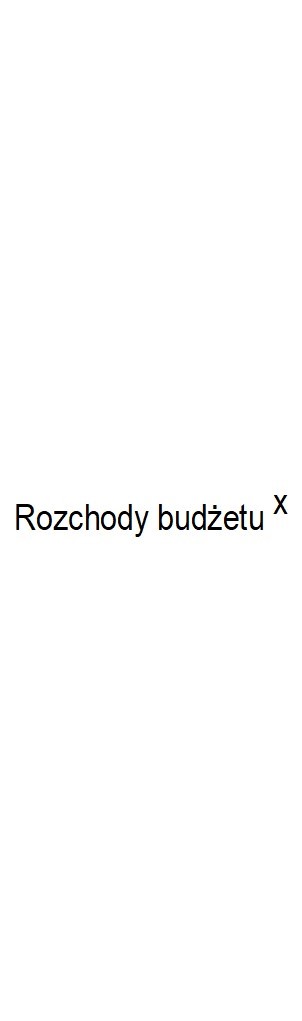 z tego:z tego:z tego:z tego:Wyszczególnienie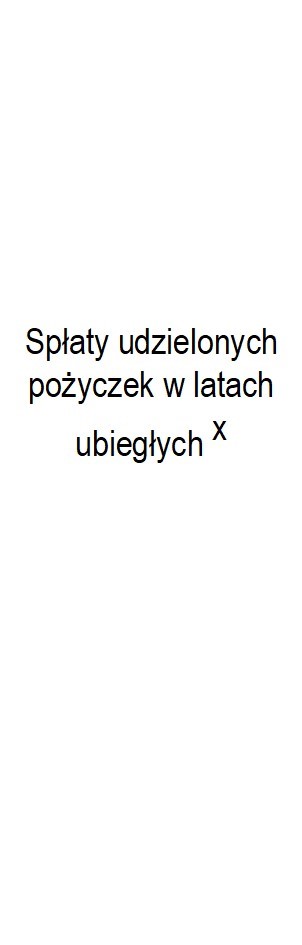 w tym: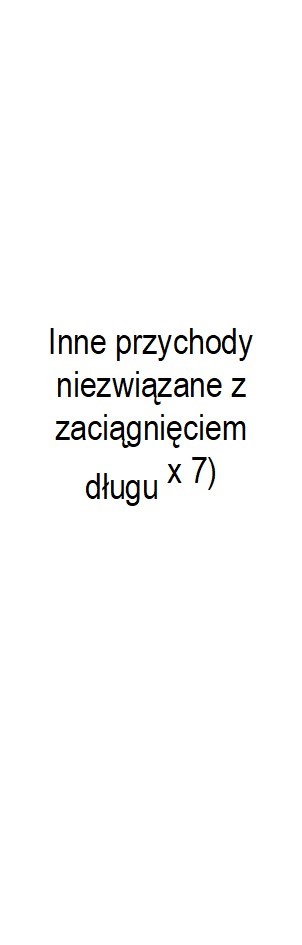 w tym: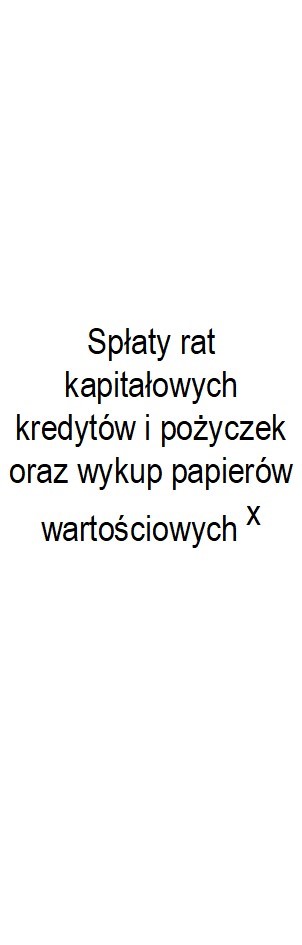 w tym:w tym:w tym:Wyszczególnienie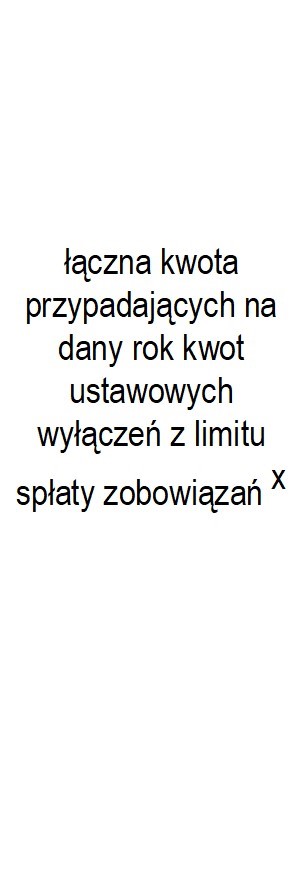 z tego:z tego:Wyszczególnienie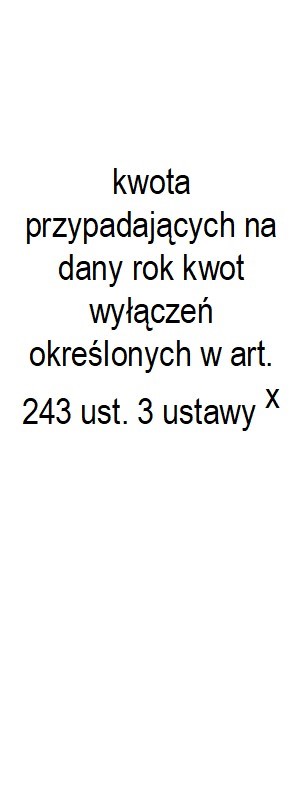 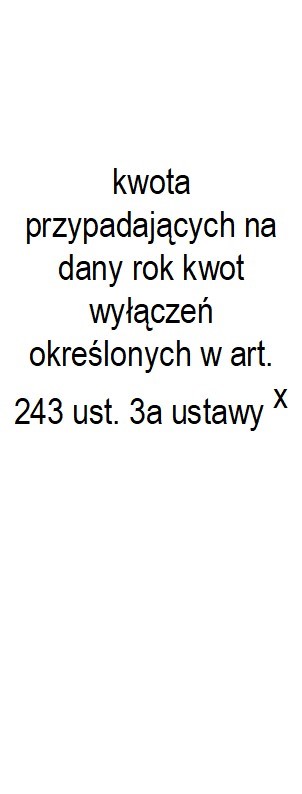 Lp4.44.4.14.54.5.155.15.1.15.1.1.15.1.1.220220,000,000,000,00400 000,00400 000,000,000,000,0020230,000,000,000,00400 000,00400 000,000,000,000,0020240,000,000,000,00400 000,00400 000,000,000,000,0020250,000,000,000,00400 000,00400 000,000,000,000,0020260,000,000,000,00400 000,00400 000,000,000,000,0020270,000,000,000,00400 000,00400 000,000,000,000,0020280,000,000,000,00400 000,00400 000,000,000,000,00WyszczególnienieRozchody budżetu, z tego:Rozchody budżetu, z tego:Rozchody budżetu, z tego:Rozchody budżetu, z tego:Rozchody budżetu, z tego:Rozchody budżetu, z tego: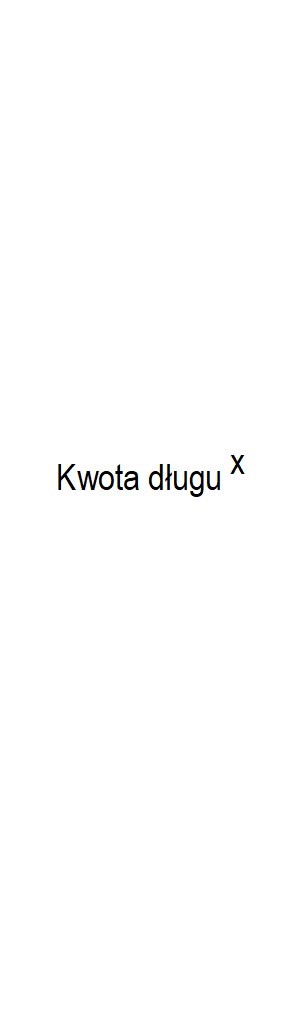 w tym:Relacja zrównoważenia wydatków bieżących, o której mowa w art. 242 ustawyRelacja zrównoważenia wydatków bieżących, o której mowa w art. 242 ustawyWyszczególnieniełączna kwota przypadających na dany rok kwot ustawowych wyłączeń z limitu spłaty zobowiązań, z tego:łączna kwota przypadających na dany rok kwot ustawowych wyłączeń z limitu spłaty zobowiązań, z tego:łączna kwota przypadających na dany rok kwot ustawowych wyłączeń z limitu spłaty zobowiązań, z tego:łączna kwota przypadających na dany rok kwot ustawowych wyłączeń z limitu spłaty zobowiązań, z tego:łączna kwota przypadających na dany rok kwot ustawowych wyłączeń z limitu spłaty zobowiązań, z tego: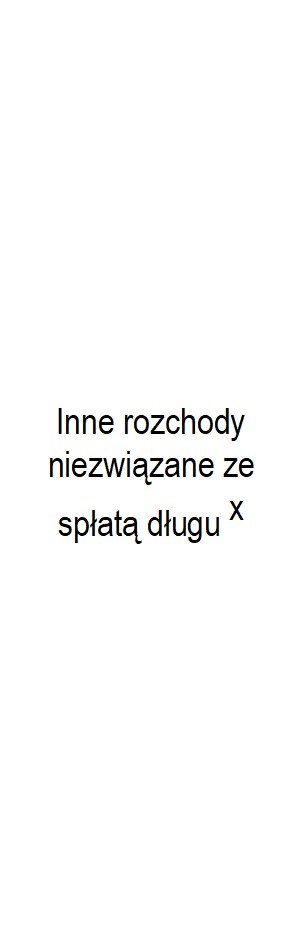 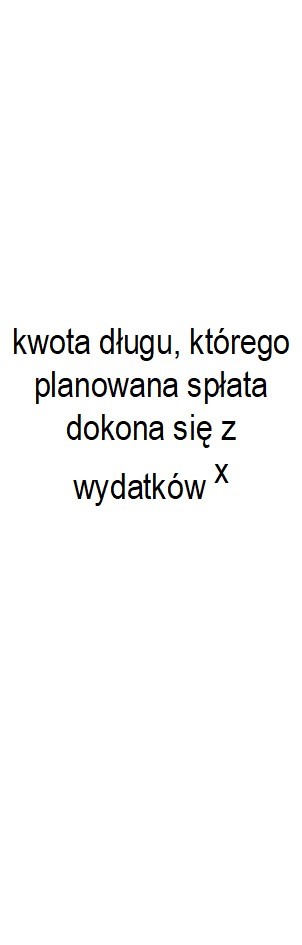 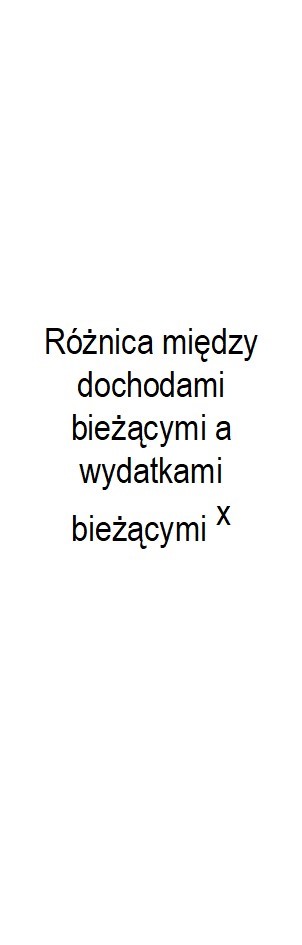 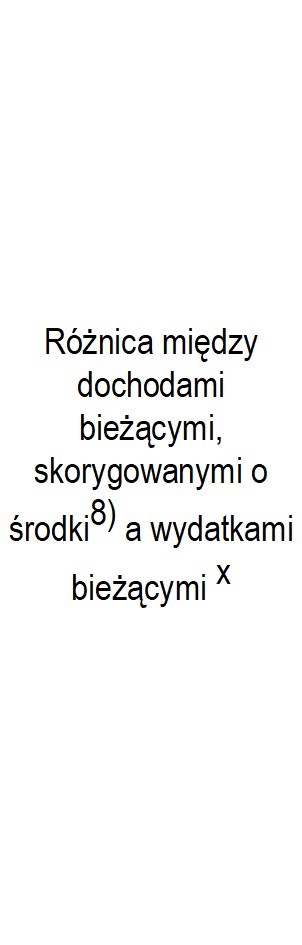 Wyszczególnienie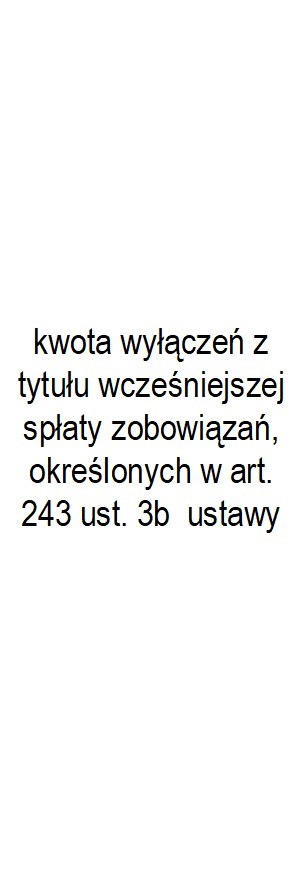 z tego:z tego:z tego: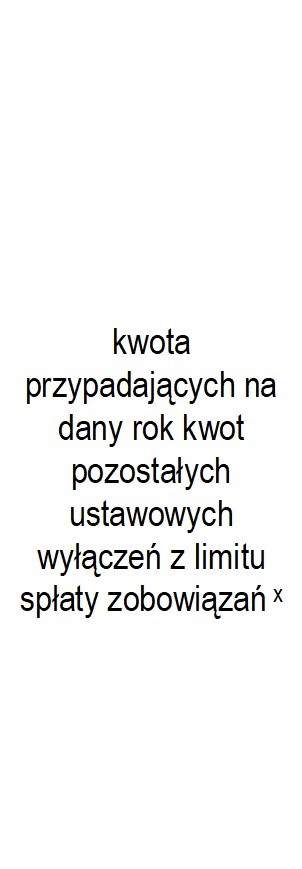 Wyszczególnienie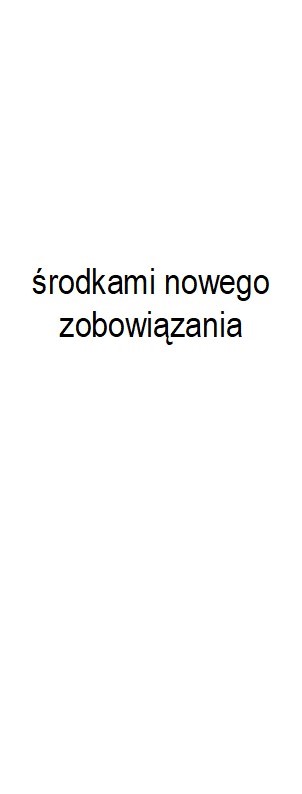 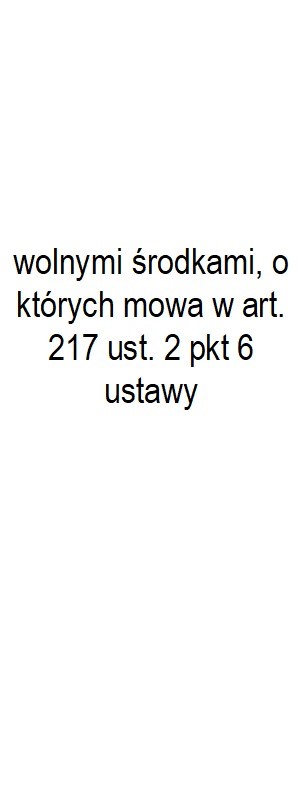 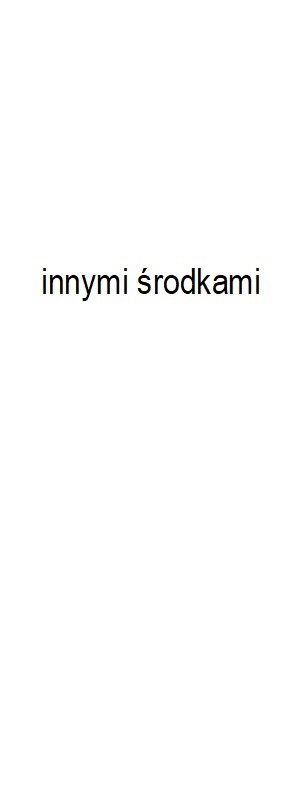 Lp5.1.1.35.1.1.3.15.1.1.3.25.1.1.3.35.1.1.45.266.17.17.220220,000,000,000,000,000,002 400 000,000,003 885 180,7712 866 012,222023xxxx0,000,002 000 000,000,009 124 500,009 124 500,002024xxxx0,000,001 600 000,000,003 924 500,003 924 500,002025xxxx0,000,001 200 000,000,005 064 857,005 064 857,002026xxxx0,000,00800 000,000,005 296 804,005 296 804,002027xxxx0,000,00400 000,000,005 528 108,005 528 108,002028xxxx0,000,000,000,005 766 555,155 766 555,15WyszczególnienieWskaźnik spłaty zobowiązańWskaźnik spłaty zobowiązańWskaźnik spłaty zobowiązańWskaźnik spłaty zobowiązańWskaźnik spłaty zobowiązańWskaźnik spłaty zobowiązańWskaźnik spłaty zobowiązańWyszczególnienie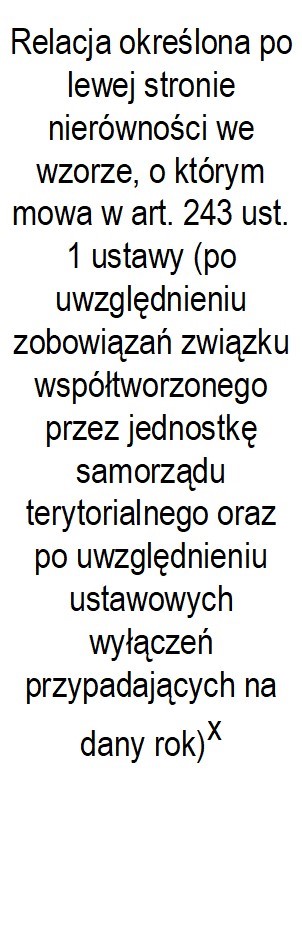 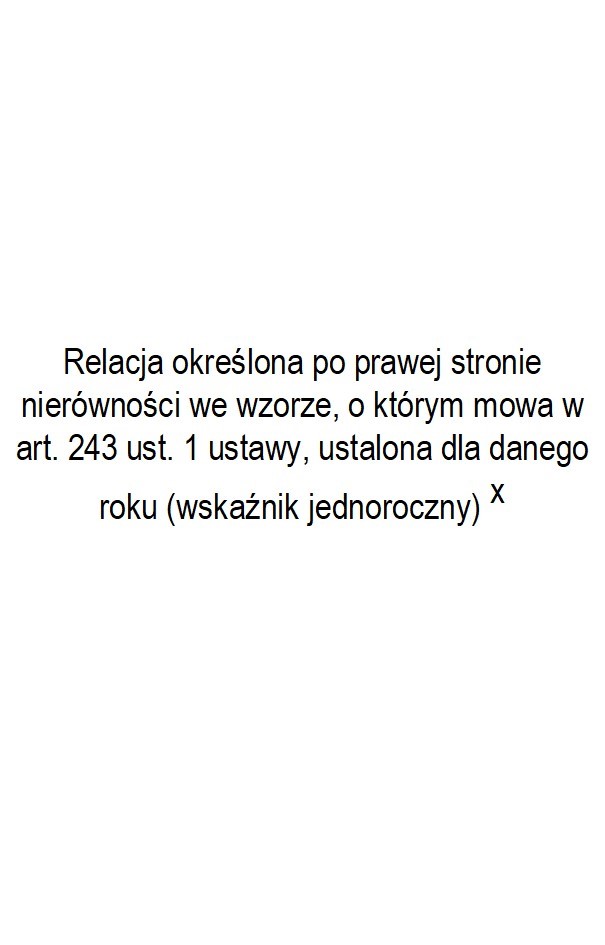 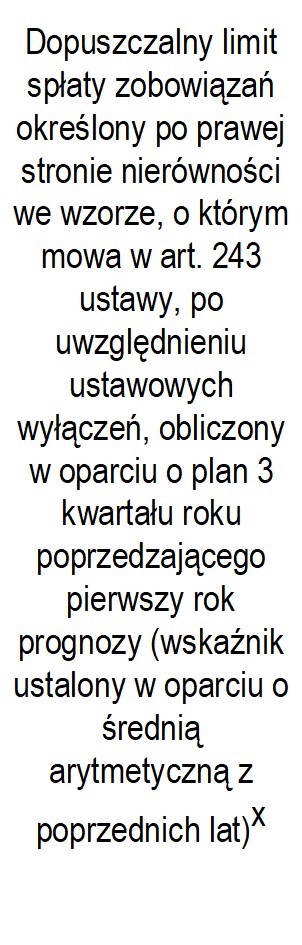 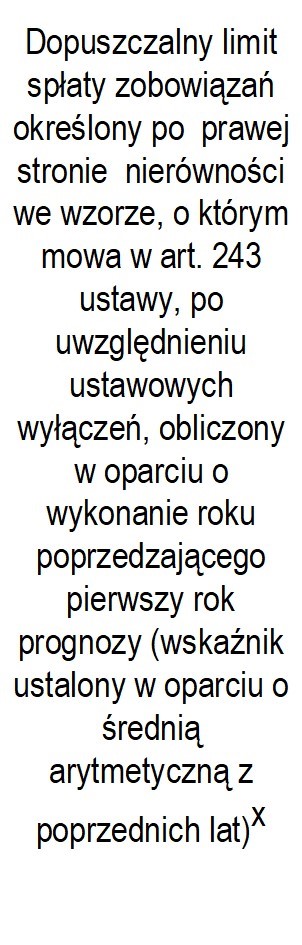 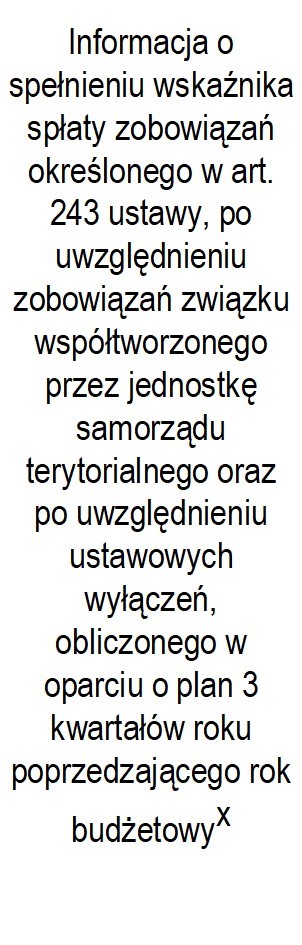 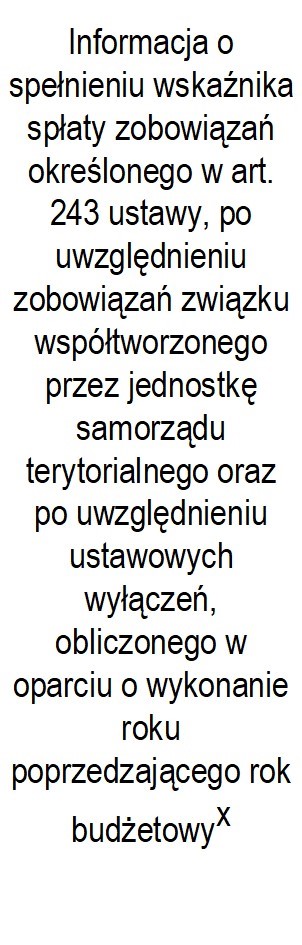 Lp8.18.28.28.38.3.18.48.4.120221,53%12,17%13,40%28,03%30,73%TAKTAK20231,45%27,30%27,60%26,75%29,45%TAKTAK20241,44%12,13%12,44%26,79%29,49%TAKTAK20251,32%14,72%x24,31%27,01%TAKTAK20261,24%14,93%x21,25%23,93%TAKTAK20271,17%15,12%x19,02%21,70%TAKTAK20281,10%15,31%x16,42%19,10%TAKTAKWyszczególnienieFinansowanie programów, projektów lub zadań realizowanych z udziałem środków, o których mowa w art. 5 ust. 1 pkt 2 i 3 ustawyFinansowanie programów, projektów lub zadań realizowanych z udziałem środków, o których mowa w art. 5 ust. 1 pkt 2 i 3 ustawyFinansowanie programów, projektów lub zadań realizowanych z udziałem środków, o których mowa w art. 5 ust. 1 pkt 2 i 3 ustawyFinansowanie programów, projektów lub zadań realizowanych z udziałem środków, o których mowa w art. 5 ust. 1 pkt 2 i 3 ustawyFinansowanie programów, projektów lub zadań realizowanych z udziałem środków, o których mowa w art. 5 ust. 1 pkt 2 i 3 ustawyFinansowanie programów, projektów lub zadań realizowanych z udziałem środków, o których mowa w art. 5 ust. 1 pkt 2 i 3 ustawyFinansowanie programów, projektów lub zadań realizowanych z udziałem środków, o których mowa w art. 5 ust. 1 pkt 2 i 3 ustawyFinansowanie programów, projektów lub zadań realizowanych z udziałem środków, o których mowa w art. 5 ust. 1 pkt 2 i 3 ustawyFinansowanie programów, projektów lub zadań realizowanych z udziałem środków, o których mowa w art. 5 ust. 1 pkt 2 i 3 ustawyWyszczególnienie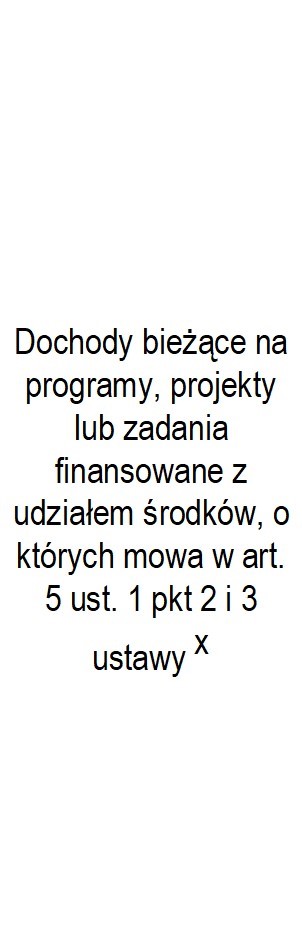 w tym:w tym:Dochody majątkowe naprogramy, projekty lub zadaniafinansowane zudziałem środków, o których mowa w art. 5 ust. 1 pkt 2 i3 ustawyw tym:w tym: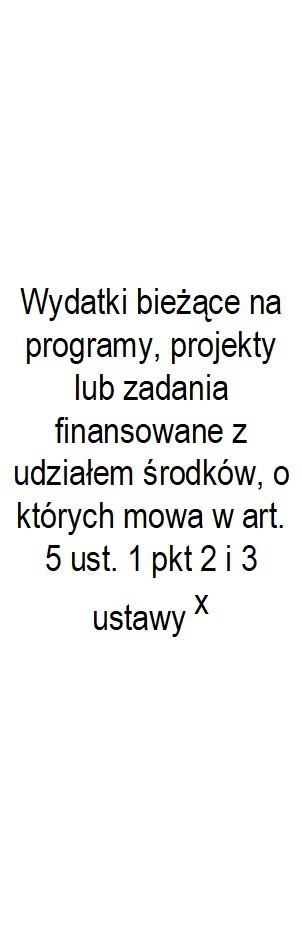 w tym:w tym:Wyszczególnienie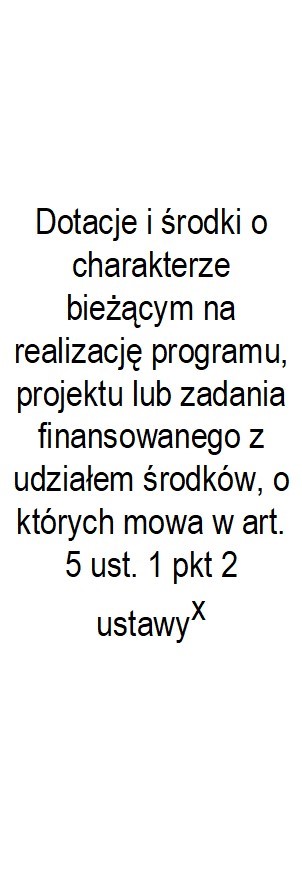 w tym:Dochody majątkowe naprogramy, projekty lub zadaniafinansowane zudziałem środków, o których mowa w art. 5 ust. 1 pkt 2 i3 ustawyDochody majątkowe  naprogramy, projekty lub zadaniafinansowane zudziałem środków, o których mowa w art. 5 ust. 1 pkt 2ustawyw tym: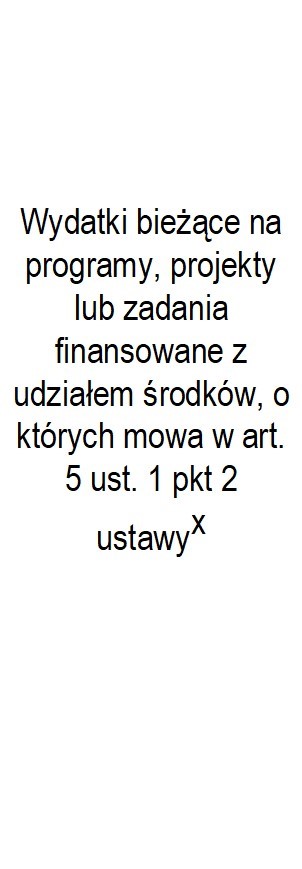 w tym:Wyszczególnienieśrodki określone wart. 5 ust. 1 pkt 2ustawyDochody majątkowe naprogramy, projekty lub zadaniafinansowane zudziałem środków, o których mowa w art. 5 ust. 1 pkt 2 i3 ustawyDochody majątkowe  naprogramy, projekty lub zadaniafinansowane zudziałem środków, o których mowa w art. 5 ust. 1 pkt 2ustawyśrodki określone wart. 5 ust. 1 pkt 2ustawyfinansowane środkamiokreślonymi w art.5 ust. 1 pkt 2 ustawyLp9.19.1.19.1.1.19.29.2.19.2.1.19.39.3.19.3.1.12022871 508,47871 508,47804 420,55694 471,00694 471,00676 403,60999 613,43999 613,43907 797,2120230,000,000,000,000,000,000,000,000,0020240,000,000,000,000,000,000,000,000,0020250,000,000,000,000,000,000,000,000,0020260,000,000,000,000,000,000,000,000,0020270,000,000,000,000,000,000,000,000,0020280,000,000,000,000,000,000,000,000,00WyszczególnienieInformacje uzupełniające o wybranych kategoriach finansowychInformacje uzupełniające o wybranych kategoriach finansowychInformacje uzupełniające o wybranych kategoriach finansowychInformacje uzupełniające o wybranych kategoriach finansowychInformacje uzupełniające o wybranych kategoriach finansowychInformacje uzupełniające o wybranych kategoriach finansowychWyszczególnienieWydatki majątkowe na programy,projekty lub zadaniafinansowane zudziałem środków, o których mowa w art. 5 ust. 1 pkt 2 i3 ustawyw tym:w tym:Wydatki objęte limitem, o którym mowa w art. 226 ust. 3 pkt 4 ustawyz tego:z tego:Wydatki bieżące na pokrycie ujemnego wynikufinansowegosamodzielnego publicznegozakładu opieki zdrowotnejWydatki na spłatę zobowiązańprzejmowanych w związku zlikwidacją lubprzekształceniemsamodzielnego publicznegozakładu opieki zdrowotnej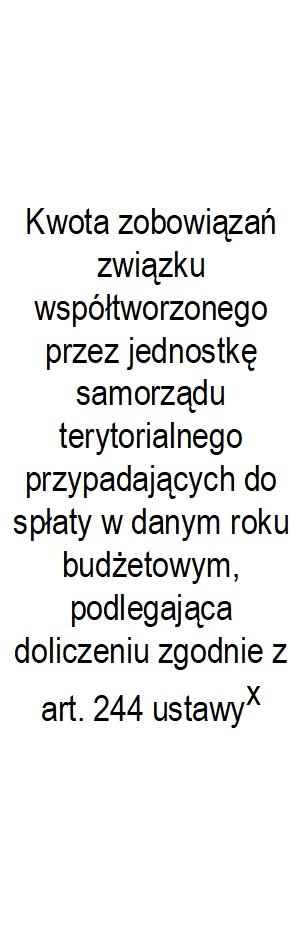 Kwota zobowiązań wynikających zprzejęcia przez jednostkęsamorząduterytorialnegozobowiązań polikwidowanych iprzekształcanych samorządowych osobach prawnychWyszczególnienieWydatki majątkowe na programy,projekty lub zadaniafinansowane zudziałem środków, o których mowa w art. 5 ust. 1 pkt 2 i3 ustawyWydatki majątkowe na programy,projekty lub zadaniafinansowane zudziałem środków, o których mowa w art. 5 ust. 1 pkt 2ustawyw tym:Wydatki objęte limitem, o którym mowa w art. 226 ust. 3 pkt 4 ustawybieżącemajątkoweWydatki bieżące na pokrycie ujemnego wynikufinansowegosamodzielnego publicznegozakładu opieki zdrowotnejWydatki na spłatę zobowiązańprzejmowanych w związku zlikwidacją lubprzekształceniemsamodzielnego publicznegozakładu opieki zdrowotnejKwota zobowiązań wynikających zprzejęcia przez jednostkęsamorząduterytorialnegozobowiązań polikwidowanych iprzekształcanych samorządowych osobach prawnychWyszczególnienieWydatki majątkowe na programy,projekty lub zadaniafinansowane zudziałem środków, o których mowa w art. 5 ust. 1 pkt 2 i3 ustawyWydatki majątkowe na programy,projekty lub zadaniafinansowane zudziałem środków, o których mowa w art. 5 ust. 1 pkt 2ustawyfinansowane środkamiokreślonymi w art.5 ust. 1 pkt 2 ustawyWydatki objęte limitem, o którym mowa w art. 226 ust. 3 pkt 4 ustawybieżącemajątkoweWydatki bieżące na pokrycie ujemnego wynikufinansowegosamodzielnego publicznegozakładu opieki zdrowotnejWydatki na spłatę zobowiązańprzejmowanych w związku zlikwidacją lubprzekształceniemsamodzielnego publicznegozakładu opieki zdrowotnejKwota zobowiązań wynikających zprzejęcia przez jednostkęsamorząduterytorialnegozobowiązań polikwidowanych iprzekształcanych samorządowych osobach prawnychLp9.49.4.19.4.1.110.110.1.110.1.210.210.310.410.52022636 796,00636 796,00518 728,609 053 967,792 420 821,736 633 146,060,000,000,000,002023200 000,00200 000,00100 000,0016 614 672,06867 000,0015 747 672,060,000,000,000,0020240,000,000,0010 581 442,000,0010 581 442,000,000,000,000,0020250,000,000,003 503 804,000,003 503 804,000,000,000,000,0020260,000,000,0016 453,000,0016 453,000,000,000,000,0020270,000,000,00481 344,000,00481 344,000,000,000,000,0020280,000,000,00479 268,000,00479 268,000,000,000,000,00WyszczególnienieInformacje uzupełniające o wybranych kategoriach finansowychInformacje uzupełniające o wybranych kategoriach finansowychInformacje uzupełniające o wybranych kategoriach finansowychInformacje uzupełniające o wybranych kategoriach finansowychInformacje uzupełniające o wybranych kategoriach finansowychInformacje uzupełniające o wybranych kategoriach finansowychInformacje uzupełniające o wybranych kategoriach finansowychInformacje uzupełniające o wybranych kategoriach finansowychInformacje uzupełniające o wybranych kategoriach finansowychInformacje uzupełniające o wybranych kategoriach finansowychInformacje uzupełniające o wybranych kategoriach finansowychWyszczególnienie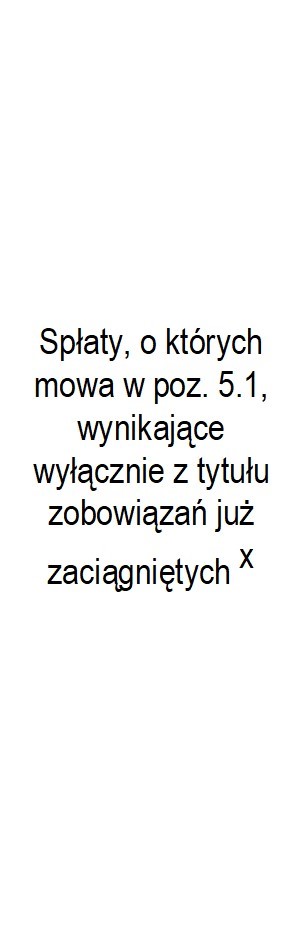 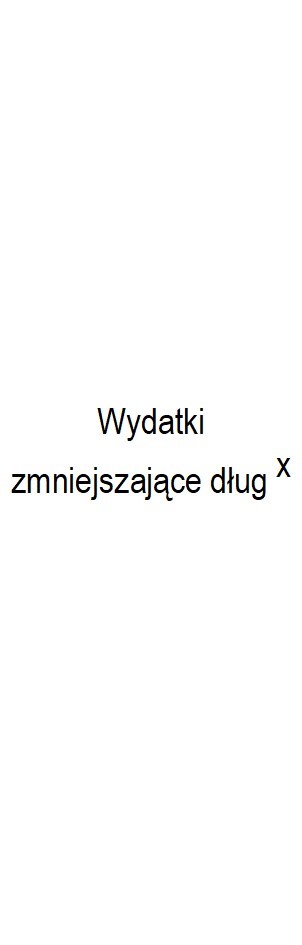 w tym:w tym:w tym:w tym:w tym: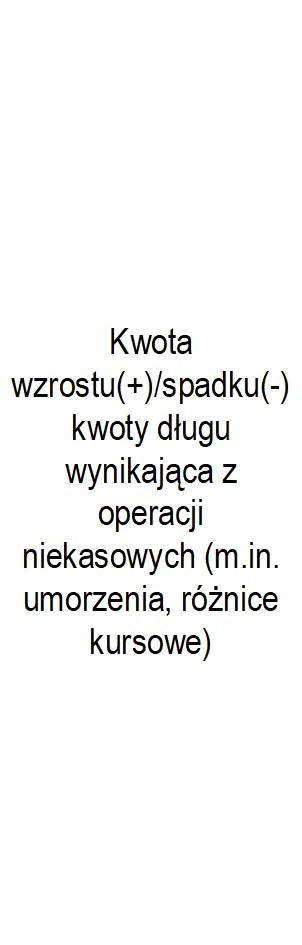 Wcześniejsza spłata zobowiązań, wyłączona z limituspłaty zobowiązań, dokonywana wformie wydatków budżetowych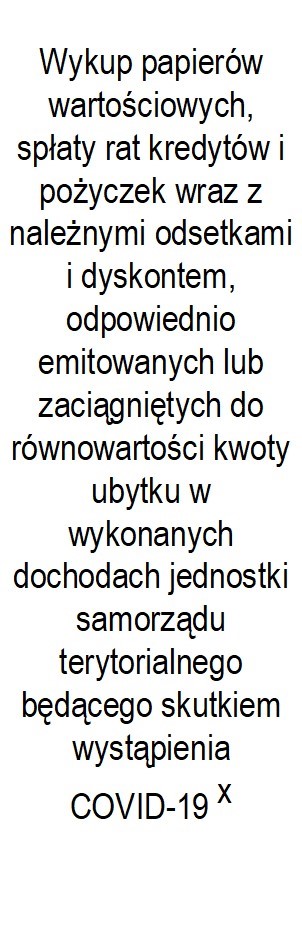 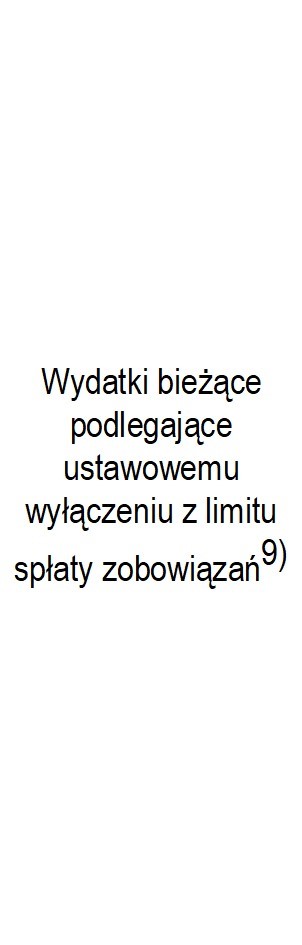 Wyszczególnienie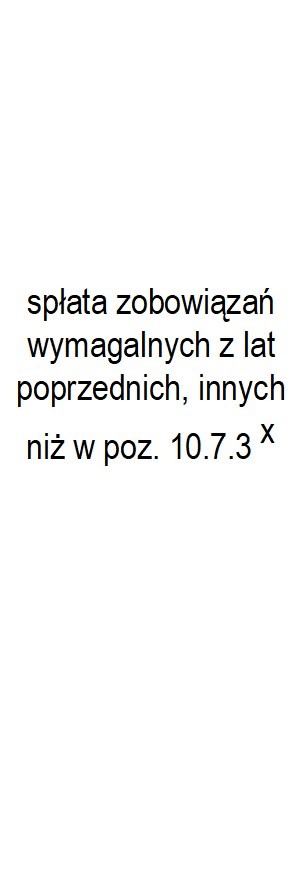 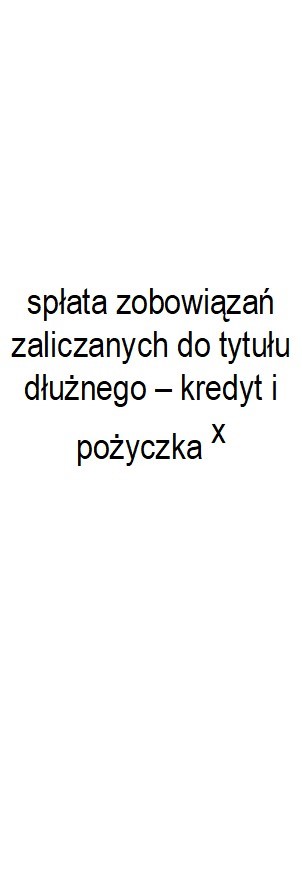 w tym:w tym: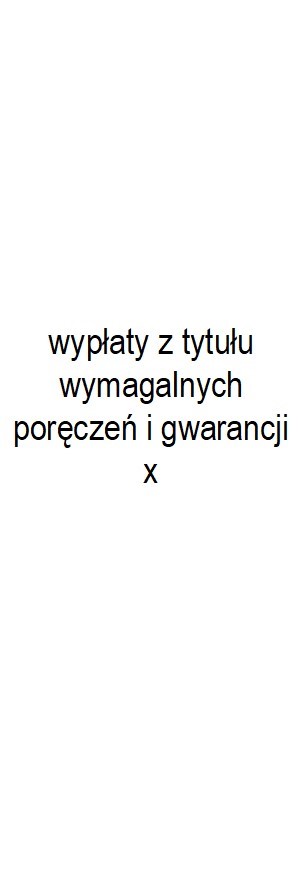 Wcześniejsza spłata zobowiązań, wyłączona z limituspłaty zobowiązań, dokonywana wformie wydatków budżetowychWyszczególnienie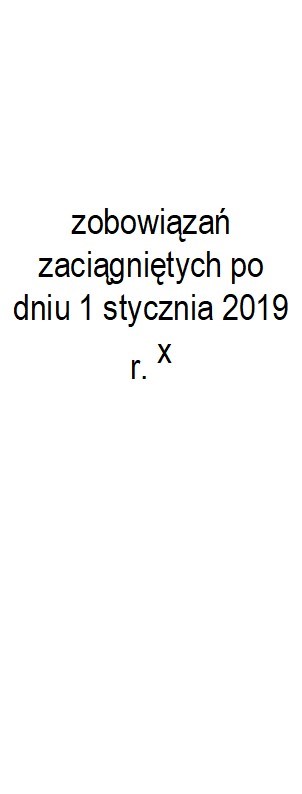 w tym:Wcześniejsza spłata zobowiązań, wyłączona z limituspłaty zobowiązań, dokonywana wformie wydatków budżetowychWyszczególnienie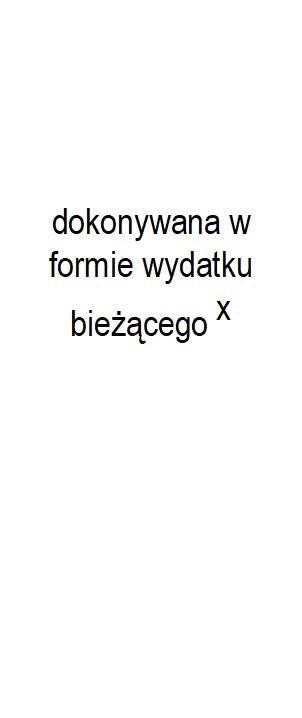 Wcześniejsza spłata zobowiązań, wyłączona z limituspłaty zobowiązań, dokonywana wformie wydatków budżetowychLp10.610.710.7.110.7.210.7.2.110.7.2.1.110.7.310.810.910.1010.112022400 000,000,000,000,000,000,000,000,000,000,000,002023400 000,000,000,000,000,000,000,000,00x0,000,002024400 000,000,000,000,000,000,000,000,00x0,000,002025400 000,000,000,000,000,000,000,000,00x0,000,002026400 000,000,000,000,000,000,000,000,00x0,000,002027400 000,000,000,000,000,000,000,000,00x0,000,002028400 000,000,000,000,000,000,000,000,00x0,000,00L.p.Nazwa i celJednostka odpowiedzialna lub koordynującaOkres realizacjiOkres realizacjiŁączne nakłady finansoweLimit 2022Limit 2023Limit 2024Limit 2025Limit 2026L.p.Nazwa i celJednostka odpowiedzialna lub koordynującaŁączne nakłady finansoweLimit 2022Limit 2023Limit 2024Limit 2025Limit 2026OdDo1Wydatki na przedsięwzięcia-ogółem (1.1+1.2+1.3)Wydatki na przedsięwzięcia-ogółem (1.1+1.2+1.3)Wydatki na przedsięwzięcia-ogółem (1.1+1.2+1.3)Wydatki na przedsięwzięcia-ogółem (1.1+1.2+1.3)51 394 707,169 053 967,7916 614 672,0610 581 442,003 503 804,0016 453,001.a- wydatki bieżące- wydatki bieżące- wydatki bieżące- wydatki bieżące5 207 969,922 420 821,73867 000,000,000,000,001.b- wydatki majątkowe- wydatki majątkowe- wydatki majątkowe- wydatki majątkowe46 186 737,246 633 146,0615 747 672,0610 581 442,003 503 804,0016 453,001.1Wydatki na programy, projekty lub zadania związane z programami realizowanymi z udziałem środków, o których mowa w art.5 ust.1 pkt 2 i 3 ustawy z dnia 27 sierpnia 2009.r. o finansach publicznych (Dz.U.Nr 157, poz.1240,z późn.zm.), z tego:Wydatki na programy, projekty lub zadania związane z programami realizowanymi z udziałem środków, o których mowa w art.5 ust.1 pkt 2 i 3 ustawy z dnia 27 sierpnia 2009.r. o finansach publicznych (Dz.U.Nr 157, poz.1240,z późn.zm.), z tego:Wydatki na programy, projekty lub zadania związane z programami realizowanymi z udziałem środków, o których mowa w art.5 ust.1 pkt 2 i 3 ustawy z dnia 27 sierpnia 2009.r. o finansach publicznych (Dz.U.Nr 157, poz.1240,z późn.zm.), z tego:Wydatki na programy, projekty lub zadania związane z programami realizowanymi z udziałem środków, o których mowa w art.5 ust.1 pkt 2 i 3 ustawy z dnia 27 sierpnia 2009.r. o finansach publicznych (Dz.U.Nr 157, poz.1240,z późn.zm.), z tego:2 013 925,34952 363,43200 000,000,000,000,001.1.1- wydatki bieżące- wydatki bieżące- wydatki bieżące- wydatki bieżące1 413 925,34552 363,430,000,000,000,001.1.1.1Utworzenie miejsc opieki nad dziećmi do lat 3 w Gminie Osieczna Finansowanie bieżącego funkcjonowania nowo powstałych żłobków w Osiecznej i KąkolewieURZĄD GMINY202020221 413 925,34552 363,430,000,000,000,001.1.2- wydatki majątkowe- wydatki majątkowe- wydatki majątkowe- wydatki majątkowe600 000,00400 000,00200 000,000,000,000,001.1.2.1Utworzenie miejsc opieki nad dziećmi do lat 3 w Gminie Osieczna Finansowanie bieżącego funkcjonowania nowo powstałych żłobków w Osiecznej i KąkolewieURZĄD GMINY20202022200 000,00200 000,000,000,000,000,001.1.2.2Przebudowa ciągów komunikacyjnych na terenie Letniska w Osiecznej - Poprawa infrastruktury turystycznejURZĄD GMINY20212023400 000,00200 000,00200 000,000,000,000,001.2Wydatki na programy, projekty lub zadania związane z umowami partnerstwa publiczno-prywatnego, z tego:Wydatki na programy, projekty lub zadania związane z umowami partnerstwa publiczno-prywatnego, z tego:Wydatki na programy, projekty lub zadania związane z umowami partnerstwa publiczno-prywatnego, z tego:Wydatki na programy, projekty lub zadania związane z umowami partnerstwa publiczno-prywatnego, z tego:0,000,000,000,000,000,001.2.1- wydatki bieżące- wydatki bieżące- wydatki bieżące- wydatki bieżące0,000,000,000,000,000,001.2.2- wydatki majątkowe- wydatki majątkowe- wydatki majątkowe- wydatki majątkowe0,000,000,000,000,000,001.3Wydatki na programy, projekty lub zadania pozostałe (inne niż wymienione w pkt 1.1 i 1.2),z tegoWydatki na programy, projekty lub zadania pozostałe (inne niż wymienione w pkt 1.1 i 1.2),z tegoWydatki na programy, projekty lub zadania pozostałe (inne niż wymienione w pkt 1.1 i 1.2),z tegoWydatki na programy, projekty lub zadania pozostałe (inne niż wymienione w pkt 1.1 i 1.2),z tego49 380 781,828 101 604,3616 414 672,0610 581 442,003 503 804,0016 453,001.3.1- wydatki bieżące- wydatki bieżące- wydatki bieżące- wydatki bieżące3 794 044,581 868 458,30867 000,000,000,000,001.3.1.1Rehabilitacja mieszkańców Gminy Osieczna na lata 2021-2023 ahamowanie lub ograniczenie skutków procesów chorobowych dot. schorzeń układu kostno-stawowego, mięśniowego i tkanki łącznej wśród mieszkańców Gminy OsiecznaURZĄD GMINY20212023179 997,0060 000,0060 000,000,000,000,001.3.1.2Dzierżawa gruntów od Nadleśnictwa - Zawarcie umowy dzierżawy gruntów w celu zapewnienia ciągłości działaniaURZĄD GMINY202020224 242,912 000,000,000,000,000,001.3.1.3Dowozy uczniów do szkół w latach 2019-2022 - Zapewnienie uczniom z terenu Gminy bezpiecznych warunków dowozu do szkółURZĄD GMINY20192022864 608,98265 630,000,000,000,000,001.3.1.4Dowozy uczniów do szkół specjalnych w latach 2021-2022 -Zapewnienie uczniom z terenu Gminy bezpiecznych warunków dowozu do szkółURZĄD GMINY20212022295 065,75235 000,000,000,000,000,001.3.1.5Zmiany planów miejscowych na terenie Gminy Osieczna - Efektywne wykorzystanie przestrzeniURZĄD GMINY2021202380 000,0070 000,0010 000,000,000,000,001.3.1.6Rządowy program pn.: Laboratoria Przyszłości - Rozwijanie szkolnej infrastrukturyURZĄD GMINY20212022252 000,0064 176,300,000,000,000,001.3.1.7Dowozy uczniów do szkół podstawowych i przedszkoli z terenu Gminy Osieczna w latach 2022-2023 - Zapewnienie uczniom z terenu Gminy bezpieczbych warunków dowozu do szkół i przedszkoliURZĄD GMINY20222023800 000,00320 000,00480 000,000,000,000,00L.p.Limit 2027Limit 2028Limit zobowiązań1481 344,00479 268,0032 722 701,101.a0,000,002 323 337,311.b481 344,00479 268,0030 399 363,791.10,000,00606 919,141.1.10,000,00365 470,601.1.1.10,000,00365 470,601.1.20,000,00241 448,541.1.2.10,000,00200 000,001.1.2.20,000,0041 448,541.20,000,000,001.2.10,000,000,001.2.20,000,000,001.3481 344,00479 268,0032 115 781,961.3.10,000,001 957 866,711.3.1.10,000,0060 000,001.3.1.20,000,00346,881.3.1.30,000,0034 425,111.3.1.40,000,005 466,641.3.1.50,000,0012 350,001.3.1.60,000,0038 396,301.3.1.70,000,00800 000,00L.p.Nazwa i celJednostka odpowiedzialna lub koordynującaOkres realizacjiOkres realizacjiŁączne nakłady finansoweLimit 2022Limit 2023Limit 2024Limit 2025Limit 2026L.p.Nazwa i celJednostka odpowiedzialna lub koordynującaŁączne nakłady finansoweLimit 2022Limit 2023Limit 2024Limit 2025Limit 2026OdDo1.3.1.8Dowozy uczniów do szkół specjalnych z terenu Gminy Osieczna w latach 2022-2023 - Zapewnienie uczniom z terenu Gminy bezpiecznych warunków dowozu do szkółURZĄD GMINY20222023500 000,00200 000,00300 000,000,000,000,001.3.1.9Strategia Rozwoju Gminy Osieczna - Zapewnienie zrównoważonego rozwoju GminyURZĄD GMINY2022202334 000,0017 000,0017 000,000,000,000,001.3.1.10Utworzenie miejsc opieki nad dziećmi do lat 3 w Gminie Osieczna Finansowanie bieżącego funkcjonowania nowo powstałych żłobków w Osiecznej i KąkolewieURZĄD GMINY20202022784 129,94634 652,000,000,000,000,001.3.2- wydatki majątkowe- wydatki majątkowe- wydatki majątkowe- wydatki majątkowe45 586 737,246 233 146,0615 547 672,0610 581 442,003 503 804,0016 453,001.3.2.1Program budowy ścieżek pieszo-rowerowych na terenie Gminy Poprawa atrakcyjności turystycznej regionu poprzez budowę bezpiecznego systemu ścieżekpieszo-rowerowychURZĄD MIASTA I GMINY20152022197 166,2650 000,000,000,000,000,001.3.2.2Rewitalizacja centrum Osiecznej - Ożywienie przestrzenne oraz społeczno-gospodarcze centrumURZĄD MIASTA I GMINY201320235 073 077,93500 000,00500 000,000,000,000,001.3.2.3Budowa ujęcia wody na terenie Gminy Osieczna - Uporządkowanie gospodarki wodociągowej na terenie GminyURZĄD GMINY202020252 501 784,60500 000,001 000 000,00500 000,00500 000,000,001.3.2.4Budowa oraz modernizacja oświetlenia ulicznego na terenie Gminy Obniżenie kosztów zużycia energiiURZĄD GMINY202120232 175 426,36400 000,00200 000,000,000,000,001.3.2.5Rozbudowa sieci wodno-kanalizacyjnej na terenie Gminy Uporządkowanie gospodarki ściekowej na terenie GminyURZĄD GMINY202120259 304 235,50200 000,003 000 000,003 000 000,003 000 000,000,001.3.2.6Przebudowa ciągów komunikacyjnych na terenie Letniska w Osiecznej - Poprawa infrastruktury turystycznejURZĄD GMINY2021202340 000,0020 000,0020 000,000,000,000,001.3.2.7Budowa sieci kanalizacji sanitarnej w miejscowości Łoniewo i Osieczna (Stanisławówka) - Uporządkowanie gospodarki ściekowej na terenie GminyURZĄD MIASTA I GMINY201720223 386 483,511 500 000,000,000,000,000,001.3.2.8Opracowanie programów dla realizacji zadań w zakresie gospodarki ścekowej na terenie Gminy Osieczna - Uporządkowanie gospodarki ściekowej na terenie GminyURZĄD GMINY20212022260 000,00260 000,000,000,000,000,001.3.2.9Poprawa bezpieczeństwa ruchu pieszych w obszarze oddziaływania prześć dla pieszych na terenie Gminy Osieczna - Poprawa bezpieczeństwa ruchu pieszychURZĄD GMINY20212022119 300,0095 000,000,000,000,000,001.3.2.10Rozbudowa Zespołu Szkół w Świerczynie - Usprawnienie funkcjonowania Zespołu Szkół w ŚwierczynieURZĄD GMINY201720221 137 133,96206 000,000,000,000,000,001.3.2.11Przebudowa ulic dr. Bronisława Świderskiego, Bukowa, Olchowa,Klonowa, Jaworowa, Grabowa, Osiedle Jaworowy Jar w miejscowości Osieczna - Poprawa infrastruktury drogowejURZĄD GMINY202220234 096 292,122 032 146,062 064 146,060,000,000,001.3.2.12Utworzenie miejsc opieki nad dziećmi do lat 3 w Gminie Osieczna Finansowanie bieżącego funkcjonowania nowo powstałych żłobków w Osiecznej i KąkolewieURZĄD GMINY20202022270 000,00270 000,000,000,000,000,001.3.2.13Budowa instalacji fotowoltaicznych na terenie Gminy Osieczna Wykorzystanie odnawialnych źródeł energiiURZĄD GMINY202220231 200 000,00200 000,001 000 000,000,000,000,001.3.2.14Program Uzupełniania Lokalnej i Regionalnej Infrastruktury Kolejowej Kolej+ do 2028 r. - Uzupełnienie sieci kolejowej o połączenie miejscowości o populacji powyżej 10 tysięcy osób nieposiadających dostępu do kolei. Likwidacja obszarów wykluczonych komunikacyjnie.URZĄD GMINY202220281 010 837,000,0014 026,0015 942,003 804,0016 453,001.3.2.15Budowa lokalnej oczyszczalni ścieków wraz z siecią kanalizacyjną obsługującą miejscowość Ziemnice - Uporządkowanie gospodarki ściekowej na terenie GminyURZĄD GMINY202220247 260 000,000,003 810 000,003 450 000,000,000,00L.p.Limit 2027Limit 2028Limit zobowiązań1.3.1.80,000,00500 000,001.3.1.90,000,00790,001.3.1.100,000,00506 091,781.3.2481 344,00479 268,0030 157 915,251.3.2.10,000,0049 250,001.3.2.20,000,00666 652,511.3.2.30,000,002 268 350,401.3.2.40,000,00327 723,301.3.2.50,000,009 185 690,811.3.2.60,000,0040 000,001.3.2.70,000,0074 268,811.3.2.80,000,0081 955,201.3.2.90,000,0095 000,001.3.2.100,000,008 567,831.3.2.110,000,0070 154,391.3.2.120,000,00264 465,001.3.2.130,000,001 200 000,001.3.2.14481 344,00479 268,001 010 837,001.3.2.150,000,007 260 000,00L.p.Nazwa i celJednostka odpowiedzialna lub koordynującaOkres realizacjiOkres realizacjiŁączne nakłady finansoweLimit 2022Limit 2023Limit 2024Limit 2025Limit 2026L.p.Nazwa i celJednostka odpowiedzialna lub koordynującaŁączne nakłady finansoweLimit 2022Limit 2023Limit 2024Limit 2025Limit 2026OdDo1.3.2.16Budowa lokalnej oczyszczalni ścieków wraz z siecią kanalizacyjną obsługującą miejscowość Popowo Wonieskie - Uporządkowanie gospodarki ściekowej na terenie GminyURZĄD GMINY202220244 760 000,000,002 497 500,002 262 500,000,000,001.3.2.17Budowa lokalnej oczyszczalni ścieków wraz z siecią kanalizacyjną obsługującą miejscowość Drzeczkowo - Uporządkowanie gospodarki ściekowej na terenie GminyURZĄD GMINY202220242 795 000,000,001 442 000,001 353 000,000,000,00L.p.Limit 2027Limit 2028Limit zobowiązań1.3.2.160,000,004 760 000,001.3.2.170,000,002 795 000,00L.p. Źródła finansowania Wydatki poniesione      w latach poprzednich 2022 Łączne nakłady finansowe 1 Środki własne 36 041,50 46 080,00 82 121,50 2 Pożyczki i kredyty 0,00 0,00 0,00 3 Dotacje 74 574,96 45 736,22 120 311,18 4 Środki unijne 750 945,45 460 547,21 1 211 492,66 5 Razem 861 561,91 552 363,43 1 413 925,34 L.p. Źródła finansowania Wydatki poniesione      w latach poprzednich 2022 Łączne nakłady finansowe 1 Środki własne 0,00 0,00 0,00 2 Pożyczki i kredyty 0,00 0,00 0,00 3 Dotacje 0,00 18 067,40 18 067,40 4 Środki unijne 0,00 181 932,60 181 932,60 5 Razem 0,00 200 000,00 200 000,00 L.p. Źródła finansowania Wydatki poniesione w latach poprzednich 2022 2023 Łączne nakłady finansowe 1 Środki własne 0,00 100 000,00 100 000,00 200 000,00 2 Pożyczki i kredyty 0,00 0,00 0,00 0,00 3 Dotacje 0,00 0,00 0,00 0,00 4 Środki unijne 0,00 100 000,00 100 000,00 200 000,00 5 Razem 0,00 200 000,00 200 000,00 400 000,00 L.p. Źródła finansowania Wydatki poniesione w latach poprzednich 2022 2023 Łączne nakłady finansowe 1 Środki własne 59 997,00 60 000,00 60 000,00 179 997,00 2 Pożyczki i kredyty 0,00 0,00 0,00 0,00 3 Dotacje 0,00 0,00 0,00 0,00 4 Środki unijne 0,00 0,00 0,00 0,00 5 Razem 59 997,00 60 000,00 60 000,00 179 997,00 L.p. Źródła finansowania Wydatki poniesione   w latach poprzednich 2022 Łączne nakłady finansowe 1 Środki własne 2 242,91 2 000,00 4 242,91 2 Pożyczki i kredyty 0,00 0,00 0,00 3 Dotacje 0,00 0,00 0,00 4 Środki unijne 0,00 0,00 0,00 5 Razem 2 242,91 2 000,00 4 242,91 L.p. Źródła finansowania Wydatki poniesione   w latach poprzednich 2022 Łączne nakłady finansowe 1 Środki własne 598 978,98 265 630,00 864 608,98 2 Pożyczki i kredyty 0,00 0,00 0,00 3 Dotacje 0,00 0,00 0,00 4 Środki unijne 0,00 0,00 0,00 5 Razem 598 978,98 265 630,00 864 608,98 L.p. Źródła finansowania Wydatki poniesione     w latach poprzednich 2022 Łączne nakłady finansowe 1 Środki własne 60 065,75 235 000,00 295 065,75 2 Pożyczki i kredyty 0,00 0,00 0,00 3 Dotacje 0,00 0,00 0,00 4 Środki unijne 0,00 0,00 0,00 5 Razem 60 065,75 235 000,00 295 065,75 L.p. Źródła finansowania Wydatki poniesione     w latach poprzednich 2022 2023 Łączne nakłady finansowe 1 Środki własne 0,00 70 000,00 10 000,00 80 000,00 2 Pożyczki i kredyty 0,00 0,00 0,00 0,00 3 Dotacje 0,00 0,00 0,00 0,00 4 Środki unijne 0,00 0,00 0,00 0,00 5 Razem 0,00 70 000,00 10 000,00 80 000,00 L.p. Źródła finansowania Wydatki poniesione  w latach poprzedni ch 2022 Łączne nakłady finansowe 1 Środki własne 187 823,70 64 176,30 252 000,00 2 Pożyczki i kredyty 0,00 0,00 0,00 3 Dotacje 0,00 0,00 0,00 4 Środki unijne 0,00 0,00 0,00 5 Razem 187 823,70 64 176,30 252 000,00 L.p. Źródła finansowania Wydatki poniesione   w latach poprzednich 2022 2023 Łączne nakłady finansowe 1 Środki własne 0,00 320 000,00 480 000,00 800 000,00 2 Pożyczki i kredyty 0,00 0,00 0,00 0,00 3 Dotacje 0,00 0,00 0,00 0,00 4 Środki unijne 0,00 0,00 0,00 0,00 5 Razem 0,00 320 000,00 480 000,00 800 000,00 L.p. Źródła finansowania Wydatki poniesione   w latach poprzednich 2022 2023 Łączne nakłady finansowe 1 Środki własne 0,00 200 000,00 300 000,00 500 000,00 2 Pożyczki i kredyty 0,00 0,00 0,00 0,00 3 Dotacje 0,00 0,00 0,00 0,00 4 Środki unijne 0,00 0,00 0,00 0,00 5 Razem 0,00 200 000,00 300 000,00 500 000,00 L.p. Źródła finansowania Wydatki poniesione   w latach poprzednich 2022 2023 Łączne nakłady finansowe 1 Środki własne 0,00 17 000,00 17 000,00 34 000,00 2 Pożyczki i kredyty 0,00 0,00 0,00 0,00 3 Dotacje 0,00 0,00 0,00 0,00 4 Środki unijne 0,00 0,00 0,00 0,00 5 Razem 0,00 17 000,00 17 000,00 34 000,00 L.p. Źródła finansowania Wydatki poniesione      w latach poprzednich 2022 Łączne nakłady finansowe 1 Środki własne 149 477,94 634 652,00 784 129,94 2 Pożyczki i kredyty 0,00 0,00 0,00 3 Dotacje 0,00 0,00 0,00 4 Środki unijne 0,00 0,00 0,00 5 Razem 149 477,94 634 652,00 784 129,94 L.p. Źródła finansowania Wydatki poniesione      w latach poprzednich 2022 Łączne nakłady finansowe 1 Środki własne 147 166,26 50 000,00 197 166,26 2 Pożyczki i kredyty 0,00 0,00 0,00 3 Dotacje 0,00 0,00 0,00 4 Środki unijne 0,00 0,00 0,00 5 Razem 147 166,26 50 000,00 197 166,26 L.p. Źródła finansowania Wydatki poniesione     w latach poprzednich 2022 2023 Łączne nakłady finansowe 1 Środki własne 3 923 077,93 500 000,00 500 000,00 4 923 077,93 2 Pożyczki i kredyty 0,00 0,00 0,00 0,00 3 Dotacje 150 000,00 0,00 0,00 150 000,00 4 Środki unijne 0,00 0,00 0,00 0,00 5 Razem 4 073 077,93 500 000,00 500 000,00 5 073 077,93 L.p. Źródła finansowania Wydatki poniesione    w latach poprzednich 2022 2023 2024 2025 Łączne nakłady finansowe 1 Środki własne 1 784,60 500 000,00 1 000 000,00 500 000,00 500 000,00 2 501 784,60 2 Pożyczki i kredyty 0,00 0,00 0,00 0,00 0,00 0,00 3 Dotacje 0,00 0,00 0,00 0,00 0,00 0,00 4 Środki unijne 0,00 0,00 0,00 0,00 0,00 0,00 5 Razem 1 784,60 500 000,00 1 000 000,00 500 000,00 500 000,00 2 501 784,60 L.p. Źródła finansowania Wydatki poniesione w latach poprzednich 2022 2023 Łączne nakłady finansowe 1 Środki własne 1 575 426,36 400 000,00 200 000,00 2 175 426,36 2 Pożyczki i kredyty 0,00 0,00 0,00 0,00 3 Dotacje 0,00 0,00 0,00 0,00 4 Środki unijne 0,00 0,00 0,00 0,00 5 Razem 1 575 426,36 400 000,00 200 000,00 2 175 426,36 L.p. Źródła finansowania Wydatki poniesione w latach poprzednich 2022 2023 2024 2025 Łączne nakłady finansowe 1 Środki własne 104 235,50 200 000,00 3 000 000,00 3 000 000,00 3 000 000,00 9 304 235,50 2 Pożyczki i kredyty 0,00 0,00 0,00 0,00 0,00 0,00 3 Dotacje 0,00 0,00 0,00 0,00 0,00 0,00 4 Środki unijne 0,00 0,00 0,00 0,00 0,00 0,00 5 Razem 104 235,50 200 000,00 3 000 000,00 3 000 000,00 3 000 000,00 9 304 235,50 L.p. Źródła finansowania Wydatki poniesione w latach poprzednich 2022 2023 Łączne nakłady finansowe 1 Środki własne 0,00 20 000,00 20 000,00 40 000,00 2 Pożyczki i kredyty 0,00 0,00 0,00 0,00 3 Dotacje 0,00 0,00 0,00 0,00 4 Środki unijne 0,00 0,00 0,00 0,00 5 Razem 0,00 20 000,00 20 000,00 40 000,00 L.p. Źródła finansowania Wydatki poniesione w latach poprzednich 2022 Łączne nakłady finansowe 1 Środki własne 1 886 483,51 1 500 000,00 3 386 483,51 2 Pożyczki i kredyty 0,00 0,00 0,00 3 Dotacje 0,00 0,00 0,00 4 Środki unijne 0,00 0,00 0,00 5 Razem 1 886 483,51 1 500 000,00 3 386 483,51 L.p. Źródła finansowania Wydatki poniesione    w latach poprzednich 2022 Łączne nakłady finansowe 1 Środki własne 0,00 260 000,00 260 000,00 2 Pożyczki i kredyty 0,00 0,00 0,00 3 Dotacje 0,00 0,00 0,00 4 Środki unijne 0,00 0,00 0,00 5 Razem 0,00 260 000,00 260 000,00 L.p. Źródła finansowania Wydatki poniesione     w latach poprzednich 2022 Łączne nakłady finansowe 1 Środki własne 24 300,00 95 000,00 119 300,00 2 Pożyczki i kredyty 0,00 0,00 0,00 3 Dotacje 0,00 0,00 0,00 4 Środki unijne 0,00 0,00 0,00 5 Razem 24 300,00 95 000,00 119 300,00 L.p. Źródła finansowania Wydatki poniesione      w latach poprzednich 2022 Łączne nakłady finansowe 1 Środki własne 931 133,96 206 000,00 1 137 133,96 2 Pożyczki i kredyty 0,00 0,00 0,00 3 Dotacje 0,00 0,00 0,00 4 Środki unijne 0,00 0,00 0,00 5 Razem 931 133,96 206 000,00 1 137 133,96 L.p. Źródła finansowania Wydatki poniesione      w latach poprzednich 2022 2023 Łączne nakłady finansowe 1 Środki własne 0,00 128 250,00 160 250,00 288 500,00 2 Pożyczki i kredyty 0,00 0,00 0,00 0,00 3 Dotacje 0,00 0,00 0,00 0,00 4 Środki unijne 0,00 0,00 0,00 0,00 5 Inne środki 0,00 1 903 896,06 1 903 896,06 3.807.792,12 6 Razem 0,00 2 032 146,06 2 064 146,06 4 096 292,12 L.p. Źródła finansowania Wydatki poniesione      w latach poprzednich 2022 Łączne nakłady finansowe 1 Środki własne 0,00 270 000,00 270 000,00 2 Pożyczki i kredyty 0,00 0,00 0,00 3 Dotacje 0,00 0,00 0,00 4 Środki unijne 0,00 0,00 0,00 5 Razem 0,00 270 000,00 270 000,00 L.p. Źródła finansowania Wydatki poniesione      w latach poprzednich 2022 2023 Łączne nakłady finansowe 1 Środki własne 0,00 200 000,00 1 000 000,00 1 200 000,00 2 Pożyczki i kredyty 0,00 0,00 0,00 0,00 3 Dotacje 0,00 0,00 0,00 0,00 4 Środki unijne 0,00 0,00 0,00 0,00 5 Razem 0,00 200 000,00 1 000 000,00 1 200 000,00 L.p. Źródła finansowania Wydatki poniesione   w latach poprzednich 2023 2024 2025 2026 2027 2028 Łączne nakłady finansowe 1 Środki własne 0,00 14 026,00 15 942,00 3 804,00 16 453,00 481 344,00 479 268,00 1 010 837,00 2 Pożyczki i kredyty 0,00 0,00 0,00 0,00 0,00 0,00 0,00 0,00 3 Dotacje 0,00 0,00 0,00 0,00 0,00 0,00 0,00 0,00 4 Środki unijne 0,00 0,00 0,00 0,00 0,00 0,00 0,00 0,00 5 Razem 0,00 14 026,00 15 942,00 3 804,00 16 453,00 481 344,00 479 268,00 1 010 837,00 L.p. Źródła finansowania Wydatki poniesione      w latach poprzednich 2022 2023 2024 Łączne nakłady finansowe 1 Środki własne 0,00 0,00 390 000,00 30 000,00 420 000,00 2 Pożyczki i kredyty 0,00 0,00 0,00 0,00 0,00 3 Dotacje 0,00 0,00 0,00 0,00 0,00 4 Środki unijne 0,00 0,00 0,00 0,00 0,00 5 Inne środki 0,00 0,00 3 420 000,00 3 420 000,00 6 840 000,00 6 Razem 0,00 0,00 3 810 000,00 3 450 000,00 7 260 000,00 L.p. Źródła finansowania Wydatki poniesione      w latach poprzednich 2022 2023 2024 Łączne nakłady finansowe 1 Środki własne 0,00 0,00 265 000,00 30 000,00 295 000,00 2 Pożyczki i kredyty 0,00 0,00 0,00 0,00 0,00 3 Dotacje 0,00 0,00 0,00 0,00 0,00 4 Środki unijne 0,00 0,00 0,00 0,00 0,00 5 Inne środki 0,00 0,00 2 232 500,00 2 232 500,00 4 465 000,00 6 Razem 0,00 0,00 2 497 500,00 2 262 500,00 4 760 000,00 L.p. Źródła finansowania Wydatki poniesione      w latach poprzednich 2022 2023 2024 Łączne nakłady finansowe 1 Środki własne 0,00 0,00 119 000,00 30 000,00 149 000,00 2 Pożyczki i kredyty 0,00 0,00 0,00 0,00 0,00 3 Dotacje 0,00 0,00 0,00 0,00 0,00 4 Środki unijne 0,00 0,00 0,00 0,00 0,00 5 Inne środki 0,00 0,00 1 323 00,00 1 323 000,00 2 646 000,00 6 Razem 0,00 0,00 1 442 000,00 1 353 000,00 2 795 000,00 